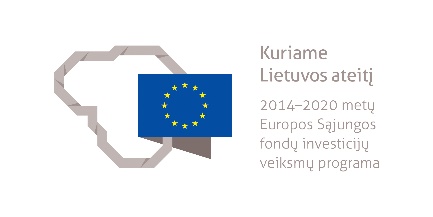 ELEKTROS ĮRANGOS SURINKĖJO MODULINĖ PROFESINIO MOKYMO PROGRAMA______________________(Programos pavadinimas)Programos valstybinis kodas ir apimtis mokymosi kreditais:P31071301, P32071301 – programa, skirta pirminiam profesiniam mokymui, 60 mokymosi kreditųT32071301 – programa, skirta tęstiniam profesiniam mokymui, 50 mokymosi kreditųKvalifikacijos pavadinimas – elektros įrangos surinkėjasKvalifikacijos lygis pagal Lietuvos kvalifikacijų sandarą (LTKS) – IIIMinimalus reikalaujamas išsilavinimas kvalifikacijai įgyti:P31071301 – pradinis išsilavinimas ir mokymasis pagrindinio ugdymo programojeP32071301, T32071301 – pagrindinis išsilavinimasReikalavimai profesinei patirčiai (jei taikomi) ir stojančiajam (jei taikomi) – nėraPrograma parengta įgyvendinant iš Europos Sąjungos struktūrinių fondų lėšų bendrai finansuojamą projektą „Lietuvos kvalifikacijų sistemos plėtra (I etapas)“ (projekto Nr. 09.4.1-ESFA-V-734-01-0001).1. PROGRAMOS APIBŪDINIMASProgramos paskirtis. Elektros įrangos surinkėjo modulinė profesinio mokymo programa skirta kvalifikuotam elektros įrangos surinkėjui parengti, kuris gebėtų surinkti žemosios įtampos elektros įrangą, žemosios įtampos jėgos elektros įrenginius, elektros mašinas ir pavaras.Būsimo darbo specifika. Asmuo, įgijęs elektros įrangos surinkėjo kvalifikaciją, galės dirbti elektros įrangos gamybos įmonėse.Darbo priemonės: schemos, brėžiniai, rankiniai, pneumatiniai ir elektriniai įrankiai bei matavimo priemonės, litavimo įranga, apsaugos nuo elektros smūgio priemonės.Darbo sąlygos: darbas gamybinėse patalpose, statybų ar gamybos aikštelėse.Elektros įrangos surinkėjui svarbios šios asmeninės savybės: kruopštumas, dėmesio koncentracija, loginis mąstymas, gebėjimas dirbti komandoje.Elektros įrangos surinkėjas savo veikloje vadovaujasi darbuotojų saugos ir sveikatos, ergonomikos, darbo higienos, priešgaisrinės saugos, aplinkosaugos reikalavimais.2. PROGRAMOS PARAMETRAI* Šie moduliai vykdant tęstinį profesinį mokymą neįgyvendinami, o darbuotojų saugos ir sveikatos bei saugaus elgesio ekstremaliose situacijose mokymas integruojamas į kvalifikaciją sudarančioms kompetencijoms įgyti skirtus modulius.3. REKOMENDUOJAMA MODULIŲ SEKA* Šie moduliai vykdant tęstinį profesinį mokymą neįgyvendinami, o darbuotojų saugos ir sveikatos bei saugaus elgesio ekstremaliose situacijose mokymas integruojamas į kvalifikaciją sudarančioms kompetencijoms įgyti skirtus modulius.4. REKOMENDACIJOS DĖL PROFESINEI VEIKLAI REIKALINGŲ BENDRŲJŲ KOMPETENCIJŲ UGDYMO5. PROGRAMOS STRUKTŪRA, VYKDANT PIRMINĮ IR TĘSTINĮ PROFESINĮ MOKYMĄPastabosVykdant pirminį profesinį mokymą asmeniui, jaunesniam nei 16 metų ir neturinčiam pagrindinio išsilavinimo, turi būti sudaromos sąlygos mokytis pagal pagrindinio ugdymo programą (jei taikoma).Vykdant tęstinį profesinį mokymą asmens ankstesnio mokymosi pasiekimai įskaitomi švietimo ir mokslo ministro nustatyta tvarka.Tęstinio profesinio mokymo programos modulius gali vesti mokytojai, įgiję andragogikos žinių ir turintys tai pagrindžiantį dokumentą arba turintys neformaliojo suaugusiųjų švietimo patirties.Saugaus elgesio ekstremaliose situacijose modulį vedantis mokytojas turi būti baigęs civilinės saugos mokymus pagal Priešgaisrinės apsaugos ir gelbėjimo departamento direktoriaus patvirtintą mokymo programą ir turėti tai pagrindžiantį dokumentą.Tęstinio profesinio mokymo programose darbuotojų saugos ir sveikatos mokymas integruojamas į kvalifikaciją sudarančioms kompetencijoms įgyti skirtus modulius. Darbuotojų saugos ir sveikatos mokoma pagal Mokinių, besimokančių pagal pagrindinio profesinio mokymo programas, darbuotojų saugos ir sveikatos programos aprašą, patvirtintą Lietuvos Respublikos švietimo ir mokslo ministro 2005 m. rugsėjo 28 d. įsakymu Nr. ISAK-1953 „Dėl Mokinių, besimokančių pagal pagrindinio profesinio mokymo programas, darbuotojų saugos ir sveikatos programos aprašo patvirtinimo“. Darbuotojų saugos ir sveikatos mokymą vedantis mokytojas turi būti baigęs darbuotojų saugos ir sveikatos mokymus ir turėti tai pagrindžiantį dokumentą.Tęstinio profesinio mokymo programose saugaus elgesio ekstremaliose situacijose mokymas integruojamas pagal poreikį į kvalifikaciją sudarančioms kompetencijoms įgyti skirtus modulius.6. PROGRAMOS MODULIŲ APRAŠAI6.1. ĮVADINIS MODULISModulio pavadinimas – „Įvadas į profesiją“6.2. KVALIFIKACIJĄ SUDARANČIOMS KOMPETENCIJOMS ĮGYTI SKIRTI MODULIAI6.2.1. Privalomieji moduliaiModulio pavadinimas – „Žemosios įtampos elektros įrangos surinkimas“Modulio pavadinimas – „Žemosios įtampos jėgos elektros įrenginių surinkimas“Modulio pavadinimas – „Elektros mašinų ir pavarų surinkimas“6.3. PASIRENKAMIEJI MODULIAIModulio pavadinimas – „Žemosios įtampos komutacinės įrangos ir instaliacijos įtaisų surinkimas“Modulio pavadinimas – „Žemosios įtampos įvadinių ir įžeminimo įrenginių surinkimas“6.4. BAIGIAMASIS MODULISModulio pavadinimas – „Įvadas į darbo rinką“Valstybinis kodasModulio pavadinimasLTKS lygisApimtis mokymosi kreditaisKompetencijosKompetencijų pasiekimą iliustruojantys mokymosi rezultataiĮvadinis modulis (iš viso 1 mokymosi kreditas)*Įvadinis modulis (iš viso 1 mokymosi kreditas)*Įvadinis modulis (iš viso 1 mokymosi kreditas)*Įvadinis modulis (iš viso 1 mokymosi kreditas)*Įvadinis modulis (iš viso 1 mokymosi kreditas)*Įvadinis modulis (iš viso 1 mokymosi kreditas)*3000001Įvadas į profesijąIII1Pažinti profesiją.Apibūdinti elektros įrangos surinkėjo profesiją ir jos teikiamas galimybes darbo rinkoje.Apibūdinti elektros įrangos surinkėjo veiklos procesus.Demonstruoti jau turimus, neformaliuoju ir (arba) savaiminiu būdu įgytus elektros įrangos surinkėjo kvalifikacijai būdingus gebėjimus.Bendrieji moduliai (iš viso 4 mokymosi kreditai)*Bendrieji moduliai (iš viso 4 mokymosi kreditai)*Bendrieji moduliai (iš viso 4 mokymosi kreditai)*Bendrieji moduliai (iš viso 4 mokymosi kreditai)*Bendrieji moduliai (iš viso 4 mokymosi kreditai)*Bendrieji moduliai (iš viso 4 mokymosi kreditai)*3102201Saugus elgesys ekstremaliose situacijoseIII1Saugiai elgtis ekstremaliose situacijose.Apibūdinti ekstremalių situacijų tipus, galimus pavojus.Išmanyti saugaus elgesio ekstremaliose situacijose reikalavimus ir instrukcijas, garsinius civilinės saugos signalus.3102102Sąmoningas fizinio aktyvumo reguliavimasIII1Reguliuoti fizinį aktyvumą.Išvardyti fizinio aktyvumo formas.Demonstruoti asmeninį fizinį aktyvumą.Taikyti nesudėtingas fizinio aktyvumo formas atsižvelgiant į darbo specifiką.3102202Darbuotojų sauga ir sveikataIII2Tausoti sveikatą ir saugiai dirbti.Įvardyti darbuotojų saugos ir sveikatos reikalavimus, keliamus darbo vietai. Kvalifikaciją sudarančioms kompetencijoms įgyti skirti moduliai (iš viso 45 mokymosi kreditai)Kvalifikaciją sudarančioms kompetencijoms įgyti skirti moduliai (iš viso 45 mokymosi kreditai)Kvalifikaciją sudarančioms kompetencijoms įgyti skirti moduliai (iš viso 45 mokymosi kreditai)Kvalifikaciją sudarančioms kompetencijoms įgyti skirti moduliai (iš viso 45 mokymosi kreditai)Kvalifikaciją sudarančioms kompetencijoms įgyti skirti moduliai (iš viso 45 mokymosi kreditai)Kvalifikaciją sudarančioms kompetencijoms įgyti skirti moduliai (iš viso 45 mokymosi kreditai)Privalomieji (iš viso 45 mokymosi kreditai)Privalomieji (iš viso 45 mokymosi kreditai)Privalomieji (iš viso 45 mokymosi kreditai)Privalomieji (iš viso 45 mokymosi kreditai)Privalomieji (iš viso 45 mokymosi kreditai)Privalomieji (iš viso 45 mokymosi kreditai)307131303Žemosios įtampos elektros įrangos surinkimasIII20Surinkti elektrotechnikos komponentus.Paaiškinti elektrotechnikos ir elektronikos pagrindus.Apibūdinti elektrotechnines medžiagas, jų paskirtį ir taikymą elektrotechnikos komponentų gamyboje.Skaityti elektros įrangos schemas ir techninius brėžinius.Surinkti valdymo, automatikos ir apsaugos, komutacinius aparatus.Sujungti laidininkus pagal schemą, juos izoliuoti.Sujungti elektros grandinių komponentus naudojantis litavimo įranga.Surinkti elektros įrenginių apsauginio įžeminimo komponentus.307131303Žemosios įtampos elektros įrangos surinkimasIII20Surinkti technologinių įrenginių elektros įrangą.Apibūdinti jutiklius ir vykdiklius, jų paskirtį, konstrukciją ir tipus.Surinkti automatinių mašinų elektros įrangą.Surinkti robotų, manipuliatorių, staklių elektros įrangą.307131303Žemosios įtampos elektros įrangos surinkimasIII20Surinkti elektros apšvietimo, šildymo, šaldymo įrangą ir buitinius prietaisus.Paaiškinti kaitrinių, liuminescencinių, halogeninių, didžiaslėgių gyvsidabrio, metalų halogenidų, mažaslėgių natrio, LED lempų jungimo schemų taikymą.Surinkti elektros energijos apskaitos įrangą.Surinkti elektrinio šildymo, šaldymo įrangos komponentus.Surinkti buitinių prietaisų elektrinę dalį.307131303Žemosios įtampos elektros įrangos surinkimasIII20Matuoti elektrinius dydžius surinktoje elektros įrangoje.Apibūdinti matuojamų elektrinių dydžių fizikinę prasmę, matavimo prietaisų veikimo principus.Matuoti įtampą, srovę, galią, elektros energijos kiekio sunaudojimą, varžą, temperatūrą, izoliacijos, pereinamąją, įžeminimo varžą žemosios įtampos elektros įrangoje.Šalinti matavimo metu nustatytus nesudėtingus žemosios įtampos elektros įrangos defektus.307131304Žemosios įtampos jėgos elektros įrenginių surinkimasIII15Surinkti žemos įtampos transformatorinių įrenginių komponentus.Paaiškinti vienfazių, trifazių transformatorių ir autotransformatorių konstrukcijas, principines schemas.Apibūdinti žemosios įtampos mažagabaritės transformatorinės komplektaciją ir įrenginių parametrus.Prijungti transformatorius.Matuoti transformatorių parametrus.Surinkti žemosios įtampos transformatorinės elektros įrangos komponentus, laikantis darbuotojų saugos reikalavimų.307131304Žemosios įtampos jėgos elektros įrenginių surinkimasIII15Surinkti reaktyviosios galios kompensavimo įrenginių komponentus.Apibūdinti automatinių kondensatorių įrenginių paskirtį ir sandarą.Skaityti reaktyviosios galios kompensavimo įrenginio struktūrinę ir principinę schemas.Matuoti parametrus elektroniniu cosφ matuokliu.Surinkti reaktyviosios galios kompensavimo įrenginius ir jų atskirus modulius, laikantis darbuotojų saugos reikalavimų.307131304Žemosios įtampos jėgos elektros įrenginių surinkimasIII15Matuoti elektrinius dydžius surinktoje elektros įrangoje.Apibūdinti matuojamų elektrinių dydžių fizikinę prasmę, matavimo prietaisų veikimo principus.Matuoti įtampą, srovę, galią, elektros energijos kiekio sunaudojimą, varžą, temperatūrą, izoliacijos, pereinamąją, įžeminimo varžą žemosios įtampos jėgos elektros įrenginiuose. Šalinti matavimo metu nustatytus nesudėtingus žemosios įtampos jėgos elektros įrenginių defektus.307131305Elektros mašinų ir pavarų surinkimasIII10Surinkti sinchroninius ir asinchroninius elektros variklius ir generatorius.Apibūdinti lygiagretaus, nuoseklaus, mišraus ir svetimo (nepriklausomo) žadinimo generatoriaus ir variklio bei vienfazio variklio sandarą, konstrukciją, jungimo būdus, veikimo principą, panaudojimo galimybes.Surinkti sinchroninius ir asinchroninius elektros variklius ir jų komponentus, laikantis darbuotojų saugos reikalavimų.Surinkti elektros generatorius ir jų komponentus, laikantis darbuotojų saugos reikalavimų.307131305Elektros mašinų ir pavarų surinkimasIII10Surinkti žingsnines pavaras ir servovariklius.Apibūdinti žingsninių pavarų ir servovariklių sandarą, veikimo principus. Skaityti žingsninių pavarų ir servovariklių brėžinius ir schemas.Prijungti žingsnines pavaras, servovariklius ir jų valdymo įrenginius.307131305Elektros mašinų ir pavarų surinkimasIII10Surinkti elektros mašinų valdymo ir apsaugos įrenginius.Apibūdinti elektros mašinų komutavimo, valdymo ir apsaugos įrenginius, jų paskirtį ir naudojimo galimybes.Skaityti elektros mašinų valdymo schemas.Surinkti valdiklius, dažnio keitiklius, paleidimo ir apsaugos įrenginius.307131305Elektros mašinų ir pavarų surinkimasIII10Surinkti elektros mašinų pavaras.Paaiškinti įvairių tipų mechaninio judesio perdavimo mechanizmų ir movų konstrukcijas.Montuoti ir pajungti elektros mašinų pavarų keitiklius.Įvesti elektros mašinų pavarų keitiklių parametrus.307131305Elektros mašinų ir pavarų surinkimasIII10Matuoti elektrinius dydžius surinktoje elektros įrangoje.Apibūdinti matuojamų elektrinių dydžių fizikinę prasmę, matavimo prietaisų veikimo principus.Matuoti įtampą, srovę, galią, elektros energijos kiekio sunaudojimą, varžą, temperatūrą, izoliacijos, pereinamąją, įžeminimo varžą elektros mašinose ir pavarose.Šalinti matavimo metu nustatytus nesudėtingus elektros įrangos (elektros mašinų ir pavarų) defektus.Pasirenkamieji moduliai (iš viso 5 mokymosi kreditai)*Pasirenkamieji moduliai (iš viso 5 mokymosi kreditai)*Pasirenkamieji moduliai (iš viso 5 mokymosi kreditai)*Pasirenkamieji moduliai (iš viso 5 mokymosi kreditai)*Pasirenkamieji moduliai (iš viso 5 mokymosi kreditai)*Pasirenkamieji moduliai (iš viso 5 mokymosi kreditai)*307131306Žemosios įtampos komutacinės įrangos ir instaliacijos įtaisų surinkimasIII5Paruošti įrankius, darbo priemones, jėgos ir valdymo kabelius.Apibūdinti žemos įtampos įrenginių savybes, paskirtį, naudojimo sritį ir laidininkų izoliacijos tipus.Parinkti laidininko skerspjūvio plotą.Paruošti ir paženklinti jėgos ir valdymo kabelių antgalius.Parinkti komutacinės įrangos konstrukcinius elementus.Parinkti montavimo įrankius pagal komponentų, medžiagų parametrus ir saugos reikalavimus.307131306Žemosios įtampos komutacinės įrangos ir instaliacijos įtaisų surinkimasIII5Surinkti žemosios įtampos komutacinę įrangą.Apibūdinti komutacinių, apsaugos, kontrolės ir indikacijos komponentų funkcinę paskirtį, techninius parametrus ir žemosios įtampos komutacinės įrangos specifikacijos aprašus.Surinkti žemosios įtampos komutacinės įrangos komponentus.Montuoti laidininkų, šynų laikančiąsias konstrukcijas ir rinkles.Sujungti komponentus pagal komutacinės įrangos principinę schemą, laikantis darbuotojų saugos reikalavimų.307131306Žemosios įtampos komutacinės įrangos ir instaliacijos įtaisų surinkimasIII5Surinkti elektros instaliacijos įtaisus.Apibūdinti elektros instaliacijos įtaisus, jų tipus, paskirtį, naudojimo sritį.Įvertinti kištukinių lizdų, kištukų, jungiklių, saugiklių parametrus ir savybes.Surinkti ir montuoti elektros instaliacijos įtaisus elektros įrenginiuose.307131307Žemosios įtampos įvadinių ir įžeminimo įrenginių surinkimasIII5Surinkti įvadinius ir elektros energijos apskaitos įrenginius.Paaiškinti įvadinių elektros įrenginių ir elektros energijos apskaitos įrenginių principines schemas ir komplektaciją.Skaityti elektros energijos apskaitos įrenginių prijungimo schemas.Montuoti elektros energijos matavimo ir apskaitos prietaisus ant skersinių, lovelių ar karkasų.307131307Žemosios įtampos įvadinių ir įžeminimo įrenginių surinkimasIII5Surinkti elektros įrangos apsauginio įžeminimo įrenginius.Apibūdinti elektros įrangos pagrindinę ir pridėtinę apsaugas, apsauginę izoliaciją, apsauginį atskyrimą ir apsauginį įtampos pažeminimą.Paruošti elektros įrangos apsauginio įžeminimo komponentus, konstrukcines medžiagas ir darbo priemones įžeminimo įrenginių surinkimui.Suderinti apsauginius sujungimus, instaliacijos įtaisus pagal įžeminimo įrenginio montavimo instrukciją.Surinkti įžeminimo kontūrą, laikantis darbuotojų saugos reikalavimų.Matuoti įžeminimo kontūro varžą.Baigiamasis modulis (iš viso 5 mokymosi kreditai)Baigiamasis modulis (iš viso 5 mokymosi kreditai)Baigiamasis modulis (iš viso 5 mokymosi kreditai)Baigiamasis modulis (iš viso 5 mokymosi kreditai)Baigiamasis modulis (iš viso 5 mokymosi kreditai)Baigiamasis modulis (iš viso 5 mokymosi kreditai)3000002Įvadas į darbo rinkąIII5Formuoti darbinius įgūdžius realioje darbo vietoje.Susipažinti su būsimo darbo specifika ir darbo vieta.Įvardyti asmenines integracijos į darbo rinką galimybes.Demonstruoti realioje darbo vietoje įgytas kompetencijas.Valstybinis kodasModulio pavadinimasLTKS lygisApimtis mokymosi kreditaisAsmens pasirengimo mokytis modulyje reikalavimai (jei taikoma)Įvadinis modulis (iš viso 1 mokymosi kreditas)*Įvadinis modulis (iš viso 1 mokymosi kreditas)*Įvadinis modulis (iš viso 1 mokymosi kreditas)*Įvadinis modulis (iš viso 1 mokymosi kreditas)*Įvadinis modulis (iš viso 1 mokymosi kreditas)*3000001Įvadas į profesijąIII1NetaikomaBendrieji moduliai (iš viso 4 mokymosi kreditai)*Bendrieji moduliai (iš viso 4 mokymosi kreditai)*Bendrieji moduliai (iš viso 4 mokymosi kreditai)*Bendrieji moduliai (iš viso 4 mokymosi kreditai)*Bendrieji moduliai (iš viso 4 mokymosi kreditai)*3102201Saugus elgesys ekstremaliose situacijoseIII1Netaikoma3102102Sąmoningas fizinio aktyvumo reguliavimasIII1Netaikoma3102202Darbuotojų sauga ir sveikataIII2NetaikomaKvalifikaciją sudarančioms kompetencijoms įgyti skirti moduliai (iš viso 45 mokymosi kreditai)Kvalifikaciją sudarančioms kompetencijoms įgyti skirti moduliai (iš viso 45 mokymosi kreditai)Kvalifikaciją sudarančioms kompetencijoms įgyti skirti moduliai (iš viso 45 mokymosi kreditai)Kvalifikaciją sudarančioms kompetencijoms įgyti skirti moduliai (iš viso 45 mokymosi kreditai)Kvalifikaciją sudarančioms kompetencijoms įgyti skirti moduliai (iš viso 45 mokymosi kreditai)Privalomieji (iš viso 45 mokymosi kreditai)Privalomieji (iš viso 45 mokymosi kreditai)Privalomieji (iš viso 45 mokymosi kreditai)Privalomieji (iš viso 45 mokymosi kreditai)Privalomieji (iš viso 45 mokymosi kreditai)307131303Žemosios įtampos elektros įrangos surinkimasIII20Netaikoma307131304Žemosios įtampos jėgos elektros įrenginių surinkimasIII15Baigtas šis modulis:Žemosios įtampos elektros įrangos surinkimas307131305Elektros mašinų ir pavarų surinkimasIII10Baigtas šis modulis:Žemosios įtampos elektros įrangos surinkimasPasirenkamieji moduliai (iš viso 5 mokymosi kreditai)*Pasirenkamieji moduliai (iš viso 5 mokymosi kreditai)*Pasirenkamieji moduliai (iš viso 5 mokymosi kreditai)*Pasirenkamieji moduliai (iš viso 5 mokymosi kreditai)*Pasirenkamieji moduliai (iš viso 5 mokymosi kreditai)*307131306Žemosios įtampos komutacinės įrangos ir instaliacijos įtaisų surinkimasIII5Baigtas šis modulis:Žemosios įtampos elektros įrangos surinkimas 307131307Žemosios įtampos įvadinių ir įžeminimo įrenginių surinkimasIII5Baigtas šis modulis:Žemosios įtampos elektros įrangos surinkimas Baigiamasis modulis (iš viso 5 mokymosi kreditai)Baigiamasis modulis (iš viso 5 mokymosi kreditai)Baigiamasis modulis (iš viso 5 mokymosi kreditai)Baigiamasis modulis (iš viso 5 mokymosi kreditai)Baigiamasis modulis (iš viso 5 mokymosi kreditai)3000002Įvadas į darbo rinkąIII5Baigti visi elektros įrangos surinkėjo kvalifikaciją sudarantys privalomieji moduliai.Bendrosios kompetencijosBendrųjų kompetencijų pasiekimą iliustruojantys mokymosi rezultataiRaštingumo kompetencijaRašyti gyvenimo aprašymą, motyvacinį laišką, prašymą, ataskaitą, elektroninį laišką.Bendrauti vartojant profesinę terminiją.Taisyklingai vartoti profesinius terminus.Daugiakalbystės kompetencijaRašyti gyvenimo aprašymą, motyvacinį laišką, prašymą, ataskaitą, elektroninį laišką.Skaityti elektros įrangos techninius parametrus.Įvardyti žemosios įtampos elektros įrangos, žemosios įtampos jėgos elektros įrenginių, elektros mašinų ir pavarų pavadinimus užsienio kalba.Matematinė kompetencija ir gamtos mokslų, technologijų ir inžinerijos kompetencijaApskaičiuoti laidininko skerspjūvio plotą, ilgį, elektrinę varžą.Naudojantis naujausiomis technologijomis ir įranga apskaičiuoti sunaudotų elektrotechninių medžiagų kiekį.Apskaičiuoti elektros įrangos surinkimo darbams atlikti reikalingas laiko sąnaudas pagal nurodytus normatyvus Skaitmeninė kompetencijaAtlikti informacijos paiešką internete.Rinkti, apdoroti ir saugoti reikalingą darbui informaciją.Naudotis skaitmeniniais matavimo įrankiais ir prietaisais gaminio parametrams nustatyti.Naudotis skaitmeniniais elektros įrangos brėžiniais ir schemomis.Rengti paslaugos ir (arba) darbo pristatymą kompiuterinėmis programomis, naudotis vaizdų grafinio apdorojimo programa.Naudotis kompiuterine ir specialia programine įranga, ryšio ir komunikacijos priemonėmis.Asmeninė, socialinė ir mokymosi mokytis kompetencijaĮsivertinti turimas žinias ir gebėjimus.Organizuoti savo mokymąsi.Pritaikyti turimas žinias ir gebėjimus dirbant individualiai ir kolektyve.Parengti profesinio tobulinimo planą.Pilietiškumo kompetencijaBendrauti su bendradarbiais, vadovais, dirbant kolektyvo komandoje.Valdyti savo psichologines būsenas, pojūčius ir savybes.Spręsti psichologines krizines situacijas.Gerbti save, kitus, savo šalį ir jos tradicijas.Verslumo kompetencijaSuprasti įmonės veiklos koncepciją, verslo aplinką.Atpažinti naujas (rinkos) galimybes, pasitelkiant intuiciją, kūrybiškumą ir analitinius gebėjimus.Dirbti savarankiškai, planuoti savo laiką.Kultūrinio sąmoningumo ir raiškos kompetencijaLavinti estetinį požiūrį į aplinką.Pažinti įvairių šalių kultūrinius skirtumus.Kvalifikacija – elektros įrangos surinkėjas, LTKS lygis IIIKvalifikacija – elektros įrangos surinkėjas, LTKS lygis IIIProgramos, skirtos pirminiam profesiniam mokymui, struktūraProgramos, skirtos tęstiniam profesiniam mokymui, struktūraĮvadinis modulis (iš viso 1 mokymosi kreditas)Įvadas į profesiją, 1 mokymosi kreditas Įvadinis modulis (0 mokymosi kreditų)–Bendrieji moduliai (iš viso 4 mokymosi kreditai)Saugus elgesys ekstremaliose situacijose, 1 mokymosi kreditasSąmoningas fizinio aktyvumo reguliavimas, 1 mokymosi kreditasDarbuotojų sauga ir sveikata, 2 mokymosi kreditaiBendrieji moduliai (0 mokymosi kreditų)–Kvalifikaciją sudarančioms kompetencijoms įgyti skirti moduliai (iš viso 45 mokymosi kreditai)Žemosios įtampos elektros įrangos surinkimas, 20 mokymosi kreditųŽemosios įtampos jėgos elektros įrenginių surinkimas, 15 mokymosi kreditųElektros mašinų ir pavarų surinkimas, 10 mokymosi kreditųKvalifikaciją sudarančioms kompetencijoms įgyti skirti moduliai (iš viso 45 mokymosi kreditai)Žemosios įtampos elektros įrangos surinkimas, 20 mokymosi kreditųŽemosios įtampos jėgos elektros įrenginių surinkimas, 15 mokymosi kreditųElektros mašinų ir pavarų surinkimas, 10 mokymosi kreditųPasirenkamieji moduliai (5 mokymosi kreditai)Žemosios įtampos komutacinės įrangos ir instaliacijos įtaisų surinkimas, 5 mokymosi kreditaiŽemosios įtampos įvadinių ir įžeminimo įrenginių surinkimas, 5 mokymosi kreditai Pasirenkamieji moduliai (0 mokymosi kreditų)_Baigiamasis modulis (iš viso 5 mokymosi kreditai)Įvadas į darbo rinką, 5 mokymosi kreditaiBaigiamasis modulis (iš viso 5 mokymosi kreditai)Įvadas į darbo rinką, 5 mokymosi kreditaiValstybinis kodas30000013000001Modulio LTKS lygisIIIIIIApimtis mokymosi kreditais11KompetencijosMokymosi rezultataiRekomenduojamas turinys mokymosi rezultatams pasiekti1. Pažinti profesiją.1.1. Apibūdinti elektros įrangos surinkėjo profesiją ir jos teikiamas galimybes darbo rinkoje.Tema. Elektros įrangos surinkėjo profesija ir galimybės darbo rinkojeElektros įrangos surinkėjo profesijos samprataSavybės, reikalingos elektros įrangos surinkėjo profesijaiElektros įrangos surinkėjo galimybės darbo rinkoje1. Pažinti profesiją.1.2. Apibūdinti elektros įrangos surinkėjo veiklos procesus.Tema. Elektros įrangos surinkėjo veiklos procesai, funkcijos ir uždaviniaiElektros įrangos surinkėjo profesinė veiklaElektros įrangos surinkėjo veiklos procesaiElektros įrangos surinkėjo funkcijos ir uždaviniai1. Pažinti profesiją.1.3. Demonstruoti jau turimus, neformaliuoju ir (arba) savaiminiu būdu įgytus elektros įrangos surinkėjo kvalifikacijai būdingus gebėjimus.Tema. Elektros įrangos surinkėjo modulinė profesinio mokymo programaModulinės profesinio mokymo programos tikslai ir uždaviniaiMokymosi formos ir metodai, mokymosi pasiekimų įvertinimo kriterijai ir formos (metodai)Tema. Turimų gebėjimų, įgytų savaiminiu ir (arba) neformaliuoju būdu, vertinimas ir lygių nustatymasSavaiminiu ir (arba) neformaliuoju būdu įgytų gebėjimų demonstravimasSavaiminiu ir (arba) neformaliuoju būdu įgytų gebėjimų vertinimasMokymosi pasiekimų vertinimo kriterijaiSiūlomas įvadinio modulio įvertinimas – įskaityta (neįskaityta).Siūlomas įvadinio modulio įvertinimas – įskaityta (neįskaityta).Reikalavimai mokymui skirtiems metodiniams ir materialiesiems ištekliamsMokymo(si) medžiaga:Elektros įrangos surinkėjo modulinė profesinio mokymo programaVadovėliai ir kita mokomoji medžiagaTestas turimiems gebėjimams vertintiMokymo(si) priemonės:Techninės priemonės mokymo(si) medžiagai iliustruoti, vizualizuoti, pristatytiMokymo(si) medžiaga:Elektros įrangos surinkėjo modulinė profesinio mokymo programaVadovėliai ir kita mokomoji medžiagaTestas turimiems gebėjimams vertintiMokymo(si) priemonės:Techninės priemonės mokymo(si) medžiagai iliustruoti, vizualizuoti, pristatytiReikalavimai teorinio ir praktinio mokymo vietaiKlasė ar kita mokymui(si) pritaikyta patalpa su techninėmis priemonėmis (kompiuteriu, vaizdo projektoriumi) mokymo(si) medžiagai pateikti.Praktinio mokymo klasė (patalpa), aprūpinta darbastaliais, matavimo įrankiais, mokomąja ir (arba) pramonine elektros įranga ir jos komponentais, elektros įrangai surinkti reikalingais įrankiais, darbo drabužiais, kolektyvinėmis ir asmeninėmis apsaugos priemonėmis, apsaugos nuo elektros smūgio priemonėmis. Klasė ar kita mokymui(si) pritaikyta patalpa su techninėmis priemonėmis (kompiuteriu, vaizdo projektoriumi) mokymo(si) medžiagai pateikti.Praktinio mokymo klasė (patalpa), aprūpinta darbastaliais, matavimo įrankiais, mokomąja ir (arba) pramonine elektros įranga ir jos komponentais, elektros įrangai surinkti reikalingais įrankiais, darbo drabužiais, kolektyvinėmis ir asmeninėmis apsaugos priemonėmis, apsaugos nuo elektros smūgio priemonėmis. Reikalavimai mokytojų dalykiniam pasirengimui (dalykinei kvalifikacijai)Modulį gali vesti mokytojas, turintis:1) Lietuvos Respublikos švietimo įstatyme ir Reikalavimų mokytojų kvalifikacijai apraše, patvirtintame Lietuvos Respublikos švietimo ir mokslo ministro 2014 m. rugpjūčio 29 d. įsakymu Nr. V-774 „Dėl Reikalavimų mokytojų kvalifikacijai aprašo patvirtinimo“, nustatytą išsilavinimą ir kvalifikaciją;2) elektros inžinerijos studijų krypties ar lygiavertį išsilavinimą arba vidurinį išsilavinimą ir elektros įrangos surinkėjo ar lygiavertę kvalifikaciją, ne mažesnę kaip 3 metų elektros įrangos surinkėjo profesinės veiklos patirtį ir pedagoginių ir psichologinių žinių kurso baigimo pažymėjimą.Modulį gali vesti mokytojas, turintis:1) Lietuvos Respublikos švietimo įstatyme ir Reikalavimų mokytojų kvalifikacijai apraše, patvirtintame Lietuvos Respublikos švietimo ir mokslo ministro 2014 m. rugpjūčio 29 d. įsakymu Nr. V-774 „Dėl Reikalavimų mokytojų kvalifikacijai aprašo patvirtinimo“, nustatytą išsilavinimą ir kvalifikaciją;2) elektros inžinerijos studijų krypties ar lygiavertį išsilavinimą arba vidurinį išsilavinimą ir elektros įrangos surinkėjo ar lygiavertę kvalifikaciją, ne mažesnę kaip 3 metų elektros įrangos surinkėjo profesinės veiklos patirtį ir pedagoginių ir psichologinių žinių kurso baigimo pažymėjimą.Valstybinis kodas307131303307131303Modulio LTKS lygisIIIIIIApimtis mokymosi kreditais2020Asmens pasirengimo mokytis modulyje reikalavimai (jei taikoma)NetaikomaNetaikomaKompetencijosMokymosi rezultataiRekomenduojamas turinys mokymosi rezultatams pasiekti1. Surinkti elektrotechnikos komponentus.1.1. Paaiškinti elektrotechnikos ir elektronikos pagrindus.Tema. Elektrotechnikos pagrindaiPagrindinės nuolatinės srovės grandinės sąvokos ir elektriniai dydžiaiOmo ir Kirchhofo dėsniai ir jų taikymasImtuvų ir šaltinių jungimo būdai nuolatinės srovės grandinėsePagrindinės elektromagnetizmo sąvokos, dėsniai ir jų taikymasSinusinė EVJ, fazė, elektros srovė ir įtampa kintamosios srovės grandinėseAktyvinė, induktyvinė ir talpinė varžos kintamosios srovės grandinėseTrifazių elektros grandinių jungimo būdaiTema. Elektronikos pagrindaiPagrindiniai elektroninių schemų elementai, jų veikimo principaiElektronikos elementų paskirtis ir taikymas1. Surinkti elektrotechnikos komponentus.1.2. Apibūdinti elektrotechnines medžiagas, jų paskirtį ir taikymą elektrotechnikos komponentų gamyboje.Tema. Elektrotechninės medžiagos, jų paskirtis ir pagrindinės charakteristikosLaidininkų, dielektrikų, puslaidininkių ir magnetinių medžiagų apibūdinimas pagal elektrines savybesElektrotechninių medžiagų paskirtis ir taikymas elektrotechnikos komponentų gamybojePagrindinės elektrotechninių medžiagų charakteristikos1. Surinkti elektrotechnikos komponentus.1.3. Skaityti elektros įrangos schemas ir techninius brėžinius.Tema. Elektros įrangos principinės schemos ir jų paskirtisElektros grandinės elementai, jų žymėjimas principinėje schemojeElektros įrangos principinės schemos skaitymasTema. Elektros įrangos funkcinės schemos ir jų paskirtisElektros įrangos elementai, jų žymėjimas funkcinėje schemojeElektros įrangos funkcinės schemos skaitymasTema. Elektros įrangos montavimo schemos ir jų paskirtisElektros įrangos elementai, jų žymėjimas montavimo schemojeElektros įrangos montavimo schemos skaitymasTema. Elektros įrangos techniniai brėžiniaiElektros įrangos techniniuose brėžiniuose naudojami simboliai, žymėjimai ir pateikiami duomenysElektros įrangos techninių brėžinių skaitymas1. Surinkti elektrotechnikos komponentus.1.4. Surinkti valdymo, automatikos ir apsaugos, komutacinius aparatus.Tema. Valdymo, automatikos ir apsaugos, komutacinių aparatų surinkimasDarbuotojų saugos ir sveikatos reikalavimai surenkant valdymo, automatikos ir apsaugos, komutacinius aparatusValdymo grandinių surinkimas pagal montavimo schemasAutomatikos ir apsaugos aparatų surinkimas pagal techninius brėžiniusKomutacinių aparatų surinkimas pagal techninius brėžinius1. Surinkti elektrotechnikos komponentus.1.5. Sujungti laidininkus pagal schemą, juos izoliuoti.Tema. Montavimo laidų parinkimasMontavimo laidų parinkimas pagal paskirtį ir parametrus, nurodytus montavimo schemojeMontavimo laidų išdėstymas darbo vietojeMontavimo laidų atliekų rūšiavimas ir tvarkymasTema. Laidininkų sujungimas pagal schemą ir jų izoliavimasLaidininkų antgalių paruošimas sujungimuiLaidininkų spalvinis žymėjimas ruošiant sujungtiLaidininkų sujungimas pagal montavimo schemąLaidininkų rinklių išdėstymas ir tvirtinimas loveliuose, kanaluoseLaidininkų izoliavimas laikantis schemose nurodytų reikalavimų1. Surinkti elektrotechnikos komponentus.1.6. Sujungti elektros grandinių komponentus naudojantis litavimo įranga.Tema. Litavimo įrangos parengimas darbuiDarbo vietos paruošimas ir sutvarkymasLitavimo įrangos parinkimas, patikrinimas ir parengimas darbuiDarbuotojų saugos ir sveikatos reikalavimai vykdant litavimo darbusTema. Litavimo įrangos naudojimas sujungiant elektros grandinių komponentusElektros grandinių komponentų paruošimas sujungimui litavimo būduElektros grandinių komponentų sujungimas naudojant litavimo įrangąLitavimo įrangos ir darbo vietos sutvarkymas baigus litavimo darbus1. Surinkti elektrotechnikos komponentus.1.7. Surinkti elektros įrenginių apsauginio įžeminimo komponentus.Tema. Elektros įrenginių apsauginio įžeminimo komponentų surinkimasElektros įrenginių apsauginio įžeminimo paskirtis ir komponentaiApsauginio įžeminimo komponentų paruošimas ir darbo įrankių parinkimasDarbuotojų saugos ir sveikatos reikalavimai surenkant apsauginio įžeminimo komponentusApsauginio įžeminimo komponentų surinkimas ir įžeminimo grandinės patikrinimas 2. Surinkti technologinių įrenginių elektros įrangą.2.1. Apibūdinti jutiklius ir vykdiklius, jų paskirtį, konstrukciją ir tipus.Tema. JutikliaiJutiklių paskirtis, konstrukcija, tipaiJutiklių pajungimas technologinių įrenginių elektros įrangojeJutiklių naudojimas technologiniuose procesuoseTema. VykdikliaiVykdiklių paskirtis, konstrukcija, tipaiVykdiklių pajungimas technologinių įrenginių elektros įrangojeVykdiklių naudojimas technologiniuose procesuose2. Surinkti technologinių įrenginių elektros įrangą.2.2. Surinkti automatinių mašinų elektros įrangą.Tema. Automatinių mašinų elektros įrangos surinkimasAutomatinių mašinų elektros įrangaAutomatinių mašinų elektros įrangos funkcinės, surinkimo ir principinės elektros schemos, simboliniai komponentų žymėjimai, sutartiniai ženklaiDarbuotojų saugos ir sveikatos reikalavimų surenkant automatinių mašinų elektros įrangą įvertinimasDarbo ir specialieji įrankiai automatinių mašinų elektros įrangos surinkimuiAutomatinių mašinų elektros įrangos surinkimas pagal surinkimo ir principines elektros schemas2. Surinkti technologinių įrenginių elektros įrangą.2.3. Surinkti robotų, manipuliatorių, staklių elektros įrangą.Tema. Robotų, manipuliatorių, staklių elektros įrangos surinkimasTechnologiniai įrenginiai gamyboje – robotai, manipuliatoriai, staklės: jų elektros įrangos konstrukcinės ypatybėsTechnologinių gamybos įrenginių elektros įrangos techniniai brėžiniai ir principinės elektros schemosDarbuotojų saugos ir sveikatos reikalavimų surenkant robotų, manipuliatorių, staklių elektros įrangą įvertinimasRobotų elektros įrangos surinkimas pagal techninius brėžinius ir principines elektros schemasManipuliatorių elektros įrangos surinkimas pagal techninius brėžinius ir principines elektros schemasStaklių elektros įrangos surinkimas pagal techninius brėžinius ir principines elektros schemas3. Surinkti elektros apšvietimo, šildymo, šaldymo įrangą ir buitinius prietaisus.3.1. Paaiškinti kaitrinių, liuminescencinių, halogeninių, didžiaslėgių gyvsidabrio, metalų halogenidų, mažaslėgių natrio, LED lempų jungimo schemų taikymą.Tema. Kaitrinių, liuminescencinių, halogeninių, didžiaslėgių gyvsidabrio, metalų halogenidų, mažaslėgių natrio, LED lempų jungimo schemų taikymasKaitrinės, liuminescencinės, halogeninės, didžiaslėgės gyvsidabrio, metalų halogenidų, mažaslėgės natrio, LED lempos, jų konstrukcijos ir naudojimas apšvietimuiApšvietimo lempų jungimo schemos ir jų taikymas3. Surinkti elektros apšvietimo, šildymo, šaldymo įrangą ir buitinius prietaisus.3.2. Surinkti elektros energijos apskaitos įrangą.Tema. Elektros energijos apskaitos įrangos surinkimasElektros energijos apskaitos įrangos paskirtis, konstrukcija, taikymasDarbuotojų saugos ir sveikatos reikalavimai surenkant elektros energijos apskaitos įrangąElektros energijos apskaitos įrangos surinkimas pagal konstrukcinį brėžinį ir principinę elektros schemą3. Surinkti elektros apšvietimo, šildymo, šaldymo įrangą ir buitinius prietaisus.3.3. Surinkti elektrinio šildymo, šaldymo įrangos komponentus.Tema. Elektrinio šildymo įrangos komponentų surinkimasElektrinio šildymo įrangos konstrukciniai komponentai, jų paskirtisElektrinio šildymo įrenginių techniniai brėžiniai, surinkimo schemos, komponentų simbolinis žymėjimas, sutartiniai ženklaiDarbuotojų saugos ir sveikatos reikalavimai surenkant elektrinio šildymo komponentusElektrinio šildymo įrangos komponentų surinkimas pagal techninius brėžinius, surinkimo ir principines elektros schemasTema. Elektrinio šaldymo įrangos komponentų surinkimasElektrinio šaldymo įrangos konstrukciniai komponentai, jų paskirtisElektrinio šaldymo įrenginių techniniai brėžiniai, surinkimo schemos, komponentų simbolinis žymėjimas, sutartiniai ženklaiDarbuotojų saugos ir sveikatos reikalavimai surenkant elektrinio šaldymo komponentusElektrinio šaldymo įrangos komponentų surinkimas pagal techninius brėžinius, surinkimo ir principines elektros schemas3. Surinkti elektros apšvietimo, šildymo, šaldymo įrangą ir buitinius prietaisus.3.4. Surinkti buitinių prietaisų elektrinę dalį.Tema. Buitinių prietaisų elektrinės dalies surinkimasBuitinių prietaisų įvairovė, konstrukcinės ypatybės, elektrinės dalies bendrosios charakteristikos ir parametraiBuitinių prietaisų elektrinės dalies surinkimo brėžiniai ir principinės elektros schemos, jos komponentų simbolinis žymėjimas, sutartiniai ženklaiDarbuotojų saugos ir sveikatos reikalavimai surenkant buitinių prietaisų elektrinę dalįBuitinių prietaisų elektrinės dalies surinkimas pagal surinkimo ir principines elektros schemas 4. Matuoti elektrinius dydžius surinktoje elektros įrangoje.4.1. Apibūdinti matuojamų elektrinių dydžių fizikinę prasmę, matavimo prietaisų veikimo principus.Tema. Elektriniai dydžiai, jų fizikinė prasmė, matavimo vienetai ir matavimo ribosMatuojamų elektrinių dydžių – elektros srovės, įtampos, elektrinės varžos, galios, energijos, fazės, dažnio fizikinė prasmėElektrinių dydžių matavimo vienetai, prietaisai jiems matuotiMatavimų ribos, jų praktinė reikšmė ir taikymasTema. Elektrinių dydžių matavimo prietaisaiAnaloginių ir skaitmeninių matavimo prietaisų klasifikacija ir tipaiMagnetoelektrinės sistemos prietaisų veikimo principasDetektorinės sistemos prietaisų veikimo principasElektromagnetinės sistemos prietaisų veikimo principasElektrodinaminės sistemos prietaisų veikimo principasElektroninių matavimo prietaisų veikimo principasSkaitmeninių matavimo prietaisų veikimo principas4. Matuoti elektrinius dydžius surinktoje elektros įrangoje.4.2. Matuoti įtampą, srovę, galią, elektros energijos kiekio sunaudojimą, varžą, temperatūrą, izoliacijos, pereinamąją, įžeminimo varžą žemosios įtampos elektros įrangoje.Tema. Matavimo prietaisų matavimo ribosĮvairių tipų ir sistemų analoginių ir skaitmeninių matavimo prietaisų matavimo ribosPrietaisų matavimo ribų nustatymo praktiniai būdaiPrietaisų matavimo ribų nustatymasTema. Elektrinių dydžių matavimas surinktoje įrangojeDarbuotojų saugos ir sveikatos reikalavimai matuojant elektrinius dydžius elektros įrangojeMatavimo prietaisų parinkimas ir parengimas matavimuiElektros srovės matavimasĮtampos matavimasGalios matavimasSunaudoto arba pagaminto elektros energijos kiekio matavimasElektros grandinės, izoliacijos, pereinamosios ir įžeminimo varžų matavimasTemperatūros matavimasMatavimo duomenų palyginimas su vardiniais elektros įrangos parametrais4. Matuoti elektrinius dydžius surinktoje elektros įrangoje.4.3. Šalinti matavimo metu nustatytus nesudėtingus žemosios įtampos elektros įrangos defektus.Tema. Matavimo rodmenų nuokrypiaiLeistinos matavimo nuokrypių ribos analoginiuose ir skaitmeniniuose prietaisuoseMatavimo nuokrypio skaičiavimasMatavimo nuokrypio įvertinimas lyginant su leistinomis prietaiso ribomisTema. Matavimo metu nustatytų nesudėtingų elektros įrangos defektų šalinimasGalimų nesudėtingų elektros įrangos defektų apibūdinimasDarbuotojų saugos ir sveikatos reikalavimai šalinant elektros įrangos defektusElektros įrangos defektų nustatymas ir įvertinimasNesudėtingų elektros įrangos defektų šalinimo būdaiNesudėtingų elektros įrangos defektų šalinimas pasirinktu būdu Mokymosi pasiekimų vertinimo kriterijai Paaiškinti elektrotechnikos ir elektronikos pagrindai. Apibūdintos elektrotechninės medžiagos, jų paskirtis ir taikymas elektrotechnikos komponentų gamyboje. Vadovaujantis elektros įrangos principinėmis, funkcinėmis ir montavimo schemomis, elektros įrangos techniniais brėžiniais, surinkti valdymo, automatikos ir apsaugos, komutacinius aparatai. Parinkti montavimo laidai, atsižvelgiant į paskirtį ir parametrus, nurodytus montavimo schemoje. Sujungti ir izoliuoti laidininkai pagal schemą. Sujungti elektros grandinių komponentai naudojantis litavimo įranga. Surinkti elektros įrenginių apsauginio įžeminimo komponentai. Apibūdinti jutikliai ir vykdikliai, jų paskirtis, konstrukcija, tipai, pajungimas ir naudojimas technologiniuose procesuose. Surinkta automatinių mašinų elektros įranga pagal konstrukcinį brėžinį ir principinę elektros schemą. Surinkta robotų, manipuliatorių, staklių elektros įranga pagal techninius brėžinius ir principines elektros schemas. Paaiškintas kaitrinių, liuminescencinių, halogeninių, didžiaslėgių gyvsidabrio, metalų halogenidų, mažaslėgių natrio, LED lempų jungimo schemų taikymas. Surinkta elektros energijos apskaitos įranga. Surinkti elektrinio šildymo, šaldymo įrangos komponentai. Surinkta buitinių prietaisų elektrinė dalis. Apibūdinta matuojamų elektrinių dydžių fizikinė prasmė, matavimo vienetai ir matavimo ribos, matavimo prietaisų klasifikacija, tipai, veikimo principai. Išmatuota įtampa, srovė, galia, elektros energijos kiekio sunaudojimas, varža, temperatūra, izoliacijos, pereinamoji ir įžeminimo varžos žemosios įtampos elektros įrangoje. Įvertintas matavimų nuokrypis lyginant su leistinomis prietaiso ribomis. Pašalinti matavimo metu nustatyti nesudėtingi žemosios įtampos elektros įrangos defektai. Tinkamai paruošta ir, atlikus darbą, sutvarkyta darbo vieta. Darbo metu laikytasi darbuotojų saugos ir sveikatos reikalavimų. Paaiškinti elektrotechnikos ir elektronikos pagrindai. Apibūdintos elektrotechninės medžiagos, jų paskirtis ir taikymas elektrotechnikos komponentų gamyboje. Vadovaujantis elektros įrangos principinėmis, funkcinėmis ir montavimo schemomis, elektros įrangos techniniais brėžiniais, surinkti valdymo, automatikos ir apsaugos, komutacinius aparatai. Parinkti montavimo laidai, atsižvelgiant į paskirtį ir parametrus, nurodytus montavimo schemoje. Sujungti ir izoliuoti laidininkai pagal schemą. Sujungti elektros grandinių komponentai naudojantis litavimo įranga. Surinkti elektros įrenginių apsauginio įžeminimo komponentai. Apibūdinti jutikliai ir vykdikliai, jų paskirtis, konstrukcija, tipai, pajungimas ir naudojimas technologiniuose procesuose. Surinkta automatinių mašinų elektros įranga pagal konstrukcinį brėžinį ir principinę elektros schemą. Surinkta robotų, manipuliatorių, staklių elektros įranga pagal techninius brėžinius ir principines elektros schemas. Paaiškintas kaitrinių, liuminescencinių, halogeninių, didžiaslėgių gyvsidabrio, metalų halogenidų, mažaslėgių natrio, LED lempų jungimo schemų taikymas. Surinkta elektros energijos apskaitos įranga. Surinkti elektrinio šildymo, šaldymo įrangos komponentai. Surinkta buitinių prietaisų elektrinė dalis. Apibūdinta matuojamų elektrinių dydžių fizikinė prasmė, matavimo vienetai ir matavimo ribos, matavimo prietaisų klasifikacija, tipai, veikimo principai. Išmatuota įtampa, srovė, galia, elektros energijos kiekio sunaudojimas, varža, temperatūra, izoliacijos, pereinamoji ir įžeminimo varžos žemosios įtampos elektros įrangoje. Įvertintas matavimų nuokrypis lyginant su leistinomis prietaiso ribomis. Pašalinti matavimo metu nustatyti nesudėtingi žemosios įtampos elektros įrangos defektai. Tinkamai paruošta ir, atlikus darbą, sutvarkyta darbo vieta. Darbo metu laikytasi darbuotojų saugos ir sveikatos reikalavimų. Reikalavimai mokymui skirtiems metodiniams ir materialiesiems ištekliamsMokymo(si) medžiaga:Vadovėliai ir kita mokomoji medžiagaTestas turimiems gebėjimams vertintiDarbuotojų saugos ir sveikatos norminiai dokumentaiElektros įrenginių įrengimo bendrosios taisyklėsSpecialiųjų patalpų ir technologinių procesų elektros įrenginių įrengimo taisyklėsSaugos eksploatuojant elektros įrenginius taisyklės Elektros įrangos techniniai ir konstrukciniai brėžiniai, instrukcijos, surinkimo, funkcinės, principinės elektros schemosMokymo(si) priemonės:Techninės priemonės mokymo(si) medžiagai iliustruoti, vizualizuoti, pristatytiVaizdinės priemonės (elektros įrangos komponentų, detalių ir kitų gaminių pavyzdžiai)Elektrotechninių medžiagų pavyzdžiaiElektros įrangos surinkimo mokomieji stendai Mokymo(si) medžiaga:Vadovėliai ir kita mokomoji medžiagaTestas turimiems gebėjimams vertintiDarbuotojų saugos ir sveikatos norminiai dokumentaiElektros įrenginių įrengimo bendrosios taisyklėsSpecialiųjų patalpų ir technologinių procesų elektros įrenginių įrengimo taisyklėsSaugos eksploatuojant elektros įrenginius taisyklės Elektros įrangos techniniai ir konstrukciniai brėžiniai, instrukcijos, surinkimo, funkcinės, principinės elektros schemosMokymo(si) priemonės:Techninės priemonės mokymo(si) medžiagai iliustruoti, vizualizuoti, pristatytiVaizdinės priemonės (elektros įrangos komponentų, detalių ir kitų gaminių pavyzdžiai)Elektrotechninių medžiagų pavyzdžiaiElektros įrangos surinkimo mokomieji stendai Reikalavimai teorinio ir praktinio mokymo vietaiKlasė ar kita mokymui(si) pritaikyta patalpa su techninėmis priemonėmis (kompiuteriu, vaizdo projektoriumi) mokymo(si) medžiagai pateikti.Praktinio mokymo klasė (patalpa), aprūpinta darbastaliais, matavimo įrankiais, mokomąja ir (arba) pramonine elektros įranga ir jos komponentais, elektros įrangai surinkti reikalingais įrankiais, darbo drabužiais, kolektyvinėmis ir asmeninėmis apsaugos priemonėmis, apsaugos nuo elektros smūgio priemonėmis.Klasė ar kita mokymui(si) pritaikyta patalpa su techninėmis priemonėmis (kompiuteriu, vaizdo projektoriumi) mokymo(si) medžiagai pateikti.Praktinio mokymo klasė (patalpa), aprūpinta darbastaliais, matavimo įrankiais, mokomąja ir (arba) pramonine elektros įranga ir jos komponentais, elektros įrangai surinkti reikalingais įrankiais, darbo drabužiais, kolektyvinėmis ir asmeninėmis apsaugos priemonėmis, apsaugos nuo elektros smūgio priemonėmis.Reikalavimai mokytojų dalykiniam pasirengimui (dalykinei kvalifikacijai)Modulį gali vesti mokytojas, turintis:1) Lietuvos Respublikos švietimo įstatyme ir Reikalavimų mokytojų kvalifikacijai apraše, patvirtintame Lietuvos Respublikos švietimo ir mokslo ministro 2014 m. rugpjūčio 29 d. įsakymu Nr. V-774 „Dėl Reikalavimų mokytojų kvalifikacijai aprašo patvirtinimo“, nustatytą išsilavinimą ir kvalifikaciją;2) elektros inžinerijos studijų krypties ar lygiavertį išsilavinimą arba vidurinį išsilavinimą ir elektros įrangos surinkėjo ar lygiavertę kvalifikaciją, ne mažesnę kaip 3 metų elektros įrangos surinkėjo profesinės veiklos patirtį ir pedagoginių ir psichologinių žinių kurso baigimo pažymėjimą;3) apsaugos nuo elektros kategoriją – VK.Modulį gali vesti mokytojas, turintis:1) Lietuvos Respublikos švietimo įstatyme ir Reikalavimų mokytojų kvalifikacijai apraše, patvirtintame Lietuvos Respublikos švietimo ir mokslo ministro 2014 m. rugpjūčio 29 d. įsakymu Nr. V-774 „Dėl Reikalavimų mokytojų kvalifikacijai aprašo patvirtinimo“, nustatytą išsilavinimą ir kvalifikaciją;2) elektros inžinerijos studijų krypties ar lygiavertį išsilavinimą arba vidurinį išsilavinimą ir elektros įrangos surinkėjo ar lygiavertę kvalifikaciją, ne mažesnę kaip 3 metų elektros įrangos surinkėjo profesinės veiklos patirtį ir pedagoginių ir psichologinių žinių kurso baigimo pažymėjimą;3) apsaugos nuo elektros kategoriją – VK.Valstybinis kodas307131304307131304Modulio LTKS lygisIIIIIIApimtis mokymosi kreditais1515Asmens pasirengimo mokytis modulyje reikalavimai (jei taikoma)Baigtas šis modulis:Žemosios įtampos elektros įrangos surinkimasBaigtas šis modulis:Žemosios įtampos elektros įrangos surinkimasKompetencijosMokymosi rezultataiRekomenduojamas turinys mokymosi rezultatams pasiekti1. Surinkti žemos įtampos transformatorinių įrenginių komponentus.1.1. Paaiškinti vienfazių, trifazių transformatorių ir autotransformatorių konstrukcijas, principines schemas.Tema. Vienfaziai transformatoriaiVienfazių transformatorių konstrukcija ir veikimo principasVienfazių transformatorių principinė schema, simboliniai žymėjimaiTema. Trifaziai transformatoriaiTrifazių transformatorių konstrukcija ir veikimo principasTrifazių transformatorių principinė schema, simboliniai žymėjimaiTema. AutotransformatoriaiAutotransformatorių konstrukcija ir veikimo principasAutotransformatorių principinės schema, simboliniai žymėjimai1. Surinkti žemos įtampos transformatorinių įrenginių komponentus.1.2. Apibūdinti žemosios įtampos mažagabaritės transformatorinės komplektaciją ir įrenginių parametrus.Tema. Žemosios įtampos mažagabaritės transformatorinės schemos ir brėžiniaiŽemosios įtampos mažagabaritės transformatorinės brėžiniai, struktūrinė schema, simboliniai komponentų žymėjimaiŽemosios įtampos mažagabaritės transformatorinės principinė schemaTema. Žemosios įtampos mažagabaritės transformatorinės komplektacija ir parametraiŽemosios įtampos mažagabaritės transformatorinės komplektacija, komplektinių įrenginių ir komponentų specifikacijaŽemosios įtampos mažagabaritės transformatorinės komplektinių įrenginių ir komponentų parametrai1. Surinkti žemos įtampos transformatorinių įrenginių komponentus.1.3. Prijungti transformatorius.Tema. Transformatorių prijungimasTransformatorių prijungimo schemos ir paskyrosDarbuotojų saugos ir sveikatos reikalavimai prijungiant transformatoriusDarbo įrankių parinkimas pagal prijungiamo transformatoriaus konstrukcinius parametrusTransformatorių prijungimas žemosios įtampos pusėje pagal prijungimo schemas ir paskyras1. Surinkti žemos įtampos transformatorinių įrenginių komponentus.1.4. Matuoti transformatorių parametrus.Tema. Transformatorių parametrų matavimasTransformatoriaus apvijų varžos ir izoliacijos varžos matavimo būdaiFazių sekos trifaziuose transformatoriuose nustatymasFazinės ir linijinės įtampos ir srovės matavimo būdaiAnaloginiai ir skaitmeniniai transformatoriaus elektrinių parametrų matavimo prietaisaiDarbuotojų saugos ir sveikatos reikalavimai matuojant transformatorių parametrusTransformatorių elektrinių parametrų matavimas 1. Surinkti žemos įtampos transformatorinių įrenginių komponentus.1.5. Surinkti žemosios įtampos transformatorinės elektros įrangos komponentus, laikantis darbuotojų saugos reikalavimų.Tema. Montavimo įrankių parinkimasTransformatorių komponentų parametrai, įtakojantys reikalavimus montavimo įrankiamsRankinių, elektrinių, pneumatinių montavimo įrankių parinkimas pagal komponentų parametrusParinktų montavimo įrankių įvertinimas pagal darbuotojų saugos reikalavimusTema. Žemosios įtampos transformatorinės elektros įrangos komponentų surinkimasSurinkimo schemų, montavimo įrankių ir komponentų parengimas ir išdėstymasDarbuotojų saugos ir sveikatos reikalavimai surenkant žemosios įtampos transformatorinės elektros įrangos komponentusŽemosios įtampos transformatorinės elektros įrangos komponentų surinkimas pagal surinkimo schemas2. Surinkti reaktyviosios galios kompensavimo įrenginių komponentus.2.1. Apibūdinti automatinių kondensatorių įrenginių paskirtį ir sandarą.Tema. Automatinių kondensatorių įrenginių paskirtisAktyvioji, reaktyvioji ir pilnoji galia kintamosios srovės grandinėseKondensatoriaus naudojimas talpinės varžos ir reaktyvinės galios sukūrimuiAutomatinių kondensatorių įrenginių paskirtis pramoniniuose elektros įrenginiuoseTema. Automatinių kondensatorių įrenginių sandaraAutomatinių kondensatorių įrenginių konstrukciniai komponentaiAutomatinių kondensatorių įrenginių sandara, jų tipai2. Surinkti reaktyviosios galios kompensavimo įrenginių komponentus.2.2. Skaityti reaktyviosios galios kompensavimo įrenginio struktūrinę ir principinę schemas. Tema. Reaktyviosios galios kompensavimo įrenginio struktūrinė ir principinė schemosReaktyviosios galios kompensavimo įrenginio struktūrinę schemas, sąlyginiai komponentų žymėjimai, duomenysReaktyviosios galios kompensavimo įrenginio principinė schema, simboliniai žymėjimai2. Surinkti reaktyviosios galios kompensavimo įrenginių komponentus.2.3. Matuoti parametrus elektroniniu cosφ matuokliu.Tema. Parametrų matavimas elektroniniu cosφ matuokliuGalios koeficiento cosφ reikšmė, jo gerinimo būdaiElektroniniai cosφ matuokliaiDarbuotojų sauga matuojant elektroniniu matuokliu galios koeficientą cosφGalios koeficiento matavimas elektroniniu cosφ matuokliu 2. Surinkti reaktyviosios galios kompensavimo įrenginių komponentus.2.4. Surinkti reaktyviosios galios kompensavimo įrenginius ir jų atskirus modulius, laikantis darbuotojų saugos reikalavimų.Tema. Kondensatorių, kontaktorių, valdiklio, tvirtinimo elementų konstrukcijų brėžiniaiKondensatorių konstrukcijų brėžiniai, sutartiniai žymėjimaiKontaktorių konstrukcijų brėžiniai, sutartiniai žymėjimaiValdiklių konstrukcijų brėžiniai, sutartiniai žymėjimaiTvirtinimo elementų konstrukcijų brėžiniai, sutartiniai žymėjimaiBrėžinių skaitymas naudojantis kompiuterine grafine programaTema. Reaktyviosios galios kompensavimo įrenginių ir jų atskirų modulių surinkimasReaktyviosios galios kompensavimo įrenginių komponentai ir moduliaiDarbuotojų saugos ir sveikatos reikalavimai surenkant reaktyviosios galios kompensavimo įrenginius ir jų atskirus moduliusReaktyviosios galios kompensavimo įrenginių ir jų atskirų modulių surinkimas pagal konstrukcijų brėžinius, struktūrines ir principines schemas3. Matuoti elektrinius dydžius surinktoje elektros įrangoje.3.1. Apibūdinti matuojamų elektrinių dydžių fizikinę prasmę, matavimo prietaisų veikimo principus.Tema. Elektriniai dydžiai, jų fizikinė prasmė, matavimo vienetai ir matavimo ribosMatuojamų elektrinių dydžių – elektros srovės, įtampos, elektrinės varžos, galios, energijos, fazės, dažnio fizikinė prasmėElektrinių dydžių matavimo vienetai, prietaisai jiems matuotiMatavimų ribos, jų praktinė reikšmė ir taikymasTema. Elektrinių dydžių matavimo prietaisaiAnaloginių ir skaitmeninių matavimo prietaisų klasifikacija ir tipaiMagnetoelektrinės sistemos prietaisų veikimo principasDetektorinės sistemos prietaisų veikimo principasElektromagnetinės sistemos prietaisų veikimo principasElektrodinaminės sistemos prietaisų veikimo principasElektroninių matavimo prietaisų veikimo principasSkaitmeninių matavimo prietaisų veikimo principas3. Matuoti elektrinius dydžius surinktoje elektros įrangoje.3.2. Matuoti įtampą, srovę, galią, elektros energijos kiekio sunaudojimą, varžą, temperatūrą, izoliacijos, pereinamąją, įžeminimo varžą žemosios įtampos jėgos elektros įrenginiuose.Tema. Matavimo prietaisų matavimo ribosĮvairių tipų ir sistemų analoginių ir skaitmeninių matavimo prietaisų matavimo ribosPrietaisų matavimo ribų nustatymo praktiniai būdaiPrietaisų matavimo ribų nustatymasTema. Elektrinių dydžių matavimas surinktoje įrangojeDarbuotojų saugos ir sveikatos reikalavimai matuojant elektrinius dydžius elektros įrangojeMatavimo prietaisų parinkimas ir parengimas matavimuiElektros srovės matavimasĮtampos matavimasGalios matavimasSunaudoto arba pagaminto elektros energijos kiekio matavimasElektros grandinės, izoliacijos, pereinamosios ir įžeminimo varžų matavimasTemperatūros matavimasMatavimo duomenų palyginimas su vardiniais elektros įrangos parametrais3. Matuoti elektrinius dydžius surinktoje elektros įrangoje.3.3. Šalinti matavimo metu nustatytus nesudėtingus žemosios įtampos jėgos elektros įrenginių defektus.Tema. Matavimo rodmenų nuokrypiaiLeistinos matavimo nuokrypių ribos analoginiuose ir skaitmeniniuose prietaisuoseMatavimo nuokrypio skaičiavimasMatavimo nuokrypio įvertinimas lyginant su leistinomis prietaiso ribomisTema. Matavimo metu nustatytų nesudėtingų elektros įrangos defektų šalinimasGalimų nesudėtingų elektros įrangos defektų apibūdinimasDarbuotojų saugos ir sveikatos reikalavimai šalinant elektros įrangos defektusElektros įrangos defektų nustatymas ir įvertinimasNesudėtingų elektros įrangos defektų šalinimo būdaiNesudėtingų elektros įrangos defektų šalinimas pasirinktu būdu Mokymosi pasiekimų vertinimo kriterijaiPaaiškintos vienfazių, trifazių transformatorių ir autotransformatorių konstrukcijos, principinės schemos. Paaiškintos žemosios įtampos mažagabaritės transformatorinės struktūrinė ir principinė schemos. Apibūdinti žemosios įtampos mažagabaritės transformatorinės komplektacija ir įrenginių parametrai. Prijungtas transformatorius. Išmatuoti transformatorių parametrai. Parinkti montavimo įrankiai pagal komponentų parametrus ir saugos reikalavimus. Surinkti žemosios įtampos transformatorinės elektros įrangos komponentai. Apibūdinta automatinių kondensatorių įrenginių paskirtis ir sandara. Išmatuoti parametrai elektroniniu cosφ matuokliu naudojantis reaktyviosios galios kompensavimo įrenginio struktūrine ir principine schemomis. Pagal kondensatorių, kontaktorių, valdiklio, tvirtinimo elementų konstrukcijų brėžinius surinkti reaktyviosios galios kompensavimo įrenginiai ir jų atskiri moduliai, laikantis darbuotojų saugos reikalavimų. Apibūdinta matuojamų elektrinių dydžių fizikinė prasmė, matavimo vienetai ir matavimo ribos, matavimo prietaisų klasifikacija, tipai, veikimo principai. Išmatuota įtampa, srovė, galia, elektros energijos kiekio sunaudojimas, varža, temperatūra, izoliacijos, pereinamoji, įžeminimo varžos žemosios įtampos jėgos elektros įrenginiuose. Įvertintas matavimų nuokrypis lyginant su leistinomis prietaiso ribomis. Pašalinti matavimo metu nustatyti nesudėtingi žemosios įtampos jėgos elektros įrenginių defektai.Tinkamai paruošta ir, atlikus darbą, sutvarkyta darbo vieta. Darbo metu laikytasi darbuotojų saugos ir sveikatos reikalavimų.Paaiškintos vienfazių, trifazių transformatorių ir autotransformatorių konstrukcijos, principinės schemos. Paaiškintos žemosios įtampos mažagabaritės transformatorinės struktūrinė ir principinė schemos. Apibūdinti žemosios įtampos mažagabaritės transformatorinės komplektacija ir įrenginių parametrai. Prijungtas transformatorius. Išmatuoti transformatorių parametrai. Parinkti montavimo įrankiai pagal komponentų parametrus ir saugos reikalavimus. Surinkti žemosios įtampos transformatorinės elektros įrangos komponentai. Apibūdinta automatinių kondensatorių įrenginių paskirtis ir sandara. Išmatuoti parametrai elektroniniu cosφ matuokliu naudojantis reaktyviosios galios kompensavimo įrenginio struktūrine ir principine schemomis. Pagal kondensatorių, kontaktorių, valdiklio, tvirtinimo elementų konstrukcijų brėžinius surinkti reaktyviosios galios kompensavimo įrenginiai ir jų atskiri moduliai, laikantis darbuotojų saugos reikalavimų. Apibūdinta matuojamų elektrinių dydžių fizikinė prasmė, matavimo vienetai ir matavimo ribos, matavimo prietaisų klasifikacija, tipai, veikimo principai. Išmatuota įtampa, srovė, galia, elektros energijos kiekio sunaudojimas, varža, temperatūra, izoliacijos, pereinamoji, įžeminimo varžos žemosios įtampos jėgos elektros įrenginiuose. Įvertintas matavimų nuokrypis lyginant su leistinomis prietaiso ribomis. Pašalinti matavimo metu nustatyti nesudėtingi žemosios įtampos jėgos elektros įrenginių defektai.Tinkamai paruošta ir, atlikus darbą, sutvarkyta darbo vieta. Darbo metu laikytasi darbuotojų saugos ir sveikatos reikalavimų.Reikalavimai mokymui skirtiems metodiniams ir materialiesiems ištekliamsMokymo(si) medžiaga:Vadovėliai ir kita mokomoji medžiagaTestas turimiems gebėjimams vertintiElektros įrangos techniniai ir konstrukciniai brėžiniai, instrukcijos, surinkimo, funkcinės, principinės elektros schemosDarbuotojų saugos ir sveikatos norminiai dokumentaiElektros įrenginių įrengimo bendrosios taisyklėsSpecialiųjų patalpų ir technologinių procesų elektros įrenginių įrengimo taisyklėsSaugos eksploatuojant elektros įrenginius taisyklės Mokymo(si) priemonės:Techninės priemonės mokymo(si) medžiagai iliustruoti, vizualizuoti, pristatytiVaizdinės priemonės (elektros įrangos komponentų, detalių ir kitų gaminių pavyzdžiai)Elektros įrangos surinkimo mokomieji stendaiMažagabaritės transformatorinės, reaktyvinės galios kompensavimo įrenginių komponentai Mokymo(si) medžiaga:Vadovėliai ir kita mokomoji medžiagaTestas turimiems gebėjimams vertintiElektros įrangos techniniai ir konstrukciniai brėžiniai, instrukcijos, surinkimo, funkcinės, principinės elektros schemosDarbuotojų saugos ir sveikatos norminiai dokumentaiElektros įrenginių įrengimo bendrosios taisyklėsSpecialiųjų patalpų ir technologinių procesų elektros įrenginių įrengimo taisyklėsSaugos eksploatuojant elektros įrenginius taisyklės Mokymo(si) priemonės:Techninės priemonės mokymo(si) medžiagai iliustruoti, vizualizuoti, pristatytiVaizdinės priemonės (elektros įrangos komponentų, detalių ir kitų gaminių pavyzdžiai)Elektros įrangos surinkimo mokomieji stendaiMažagabaritės transformatorinės, reaktyvinės galios kompensavimo įrenginių komponentai Reikalavimai teorinio ir praktinio mokymo vietaiKlasė ar kita mokymui(si) pritaikyta patalpa su techninėmis priemonėmis (kompiuteriu, vaizdo projektoriumi) mokymo(si) medžiagai pateikti.Praktinio mokymo klasė (patalpa), aprūpinta darbastaliais, matavimo įrankiais, mokomąja ir (arba) pramonine elektros įranga ir jos komponentais, elektros įrangai surinkti reikalingais įrankiais, darbo drabužiais, kolektyvinėmis ir asmeninėmis apsaugos priemonėmis, apsaugos nuo elektros smūgio priemonėmis.Klasė ar kita mokymui(si) pritaikyta patalpa su techninėmis priemonėmis (kompiuteriu, vaizdo projektoriumi) mokymo(si) medžiagai pateikti.Praktinio mokymo klasė (patalpa), aprūpinta darbastaliais, matavimo įrankiais, mokomąja ir (arba) pramonine elektros įranga ir jos komponentais, elektros įrangai surinkti reikalingais įrankiais, darbo drabužiais, kolektyvinėmis ir asmeninėmis apsaugos priemonėmis, apsaugos nuo elektros smūgio priemonėmis.Reikalavimai mokytojų dalykiniam pasirengimui (dalykinei kvalifikacijai)Modulį gali vesti mokytojas, turintis:1) Lietuvos Respublikos švietimo įstatyme ir Reikalavimų mokytojų kvalifikacijai apraše, patvirtintame Lietuvos Respublikos švietimo ir mokslo ministro 2014 m. rugpjūčio 29 d. įsakymu Nr. V-774 „Dėl Reikalavimų mokytojų kvalifikacijai aprašo patvirtinimo“, nustatytą išsilavinimą ir kvalifikaciją;2) elektros inžinerijos studijų krypties ar lygiavertį išsilavinimą arba vidurinį išsilavinimą ir elektros įrangos surinkėjo ar lygiavertę kvalifikaciją, ne mažesnę kaip 3 metų elektros įrangos surinkėjo profesinės veiklos patirtį ir pedagoginių ir psichologinių žinių kurso baigimo pažymėjimą;3) apsaugos nuo elektros kategoriją – VK.Modulį gali vesti mokytojas, turintis:1) Lietuvos Respublikos švietimo įstatyme ir Reikalavimų mokytojų kvalifikacijai apraše, patvirtintame Lietuvos Respublikos švietimo ir mokslo ministro 2014 m. rugpjūčio 29 d. įsakymu Nr. V-774 „Dėl Reikalavimų mokytojų kvalifikacijai aprašo patvirtinimo“, nustatytą išsilavinimą ir kvalifikaciją;2) elektros inžinerijos studijų krypties ar lygiavertį išsilavinimą arba vidurinį išsilavinimą ir elektros įrangos surinkėjo ar lygiavertę kvalifikaciją, ne mažesnę kaip 3 metų elektros įrangos surinkėjo profesinės veiklos patirtį ir pedagoginių ir psichologinių žinių kurso baigimo pažymėjimą;3) apsaugos nuo elektros kategoriją – VK.Valstybinis kodas307131305307131305Modulio LTKS lygisIIIIIIApimtis mokymosi kreditais1010Asmens pasirengimo mokytis modulyje reikalavimai (jei taikoma)Baigtas šis modulis:Žemosios įtampos elektros įrangos surinkimasBaigtas šis modulis:Žemosios įtampos elektros įrangos surinkimasKompetencijosMokymosi rezultataiRekomenduojamas turinys mokymosi rezultatams pasiekti1. Surinkti sinchroninius ir asinchroninius elektros variklius ir generatorius.1.1. Apibūdinti lygiagretaus, nuoseklaus, mišraus ir svetimo (nepriklausomo) žadinimo generatoriaus ir variklio bei vienfazio variklio sandarą, konstrukciją, jungimo būdus, veikimo principą, panaudojimo galimybes.Tema. Nuolatinės srovės generatoriai ir varikliaiElektros generatoriaus ir elektros variklio veikimo principaiElektros generatorių ir variklių lygiagretus, nuoseklus, mišrus ir svetimas (nepriklausomas) žadinimas, jungimo būdaiNuolatinės srovės elektros generatorių ir variklių (lygiagretaus, nuoseklaus, mišraus ir svetimo žadinimo) sandara ir konstrukcijaNuolatinės elektros srovės generatorių ir variklių panaudojimo galimybės pramonėje, energetikoje, buityjeTema. Kintamosios srovės vienfaziai elektros varikliaiAsinchroniniai ir sinchroniniai elektros varikliai, jų sandara ir konstrukcijaVienfazio asinchroninio elektros variklio sandara ir konstrukcijaVienfazio asinchroninio elektros variklio jungimo būdaiVienfazių asinchroninių elektros variklių panaudojimo galimybės pramonėje ir buityje1. Surinkti sinchroninius ir asinchroninius elektros variklius ir generatorius.1.2. Surinkti sinchroninius ir asinchroninius elektros variklius ir jų komponentus, laikantis darbuotojų saugos reikalavimų.Tema. Sinchroninių ir asinchroninių elektros variklių konstrukciniai brėžiniaiNuolatinės srovės lygiagretaus, nuoseklaus, mišraus ir svetimo (nepriklausomo) žadinimo variklių konstrukciniai brėžiniaiKintamosios srovės asinchroninių ir sinchroninių variklių konstrukciniai brėžiniaiKintamosios srovės vienfazio variklio konstrukciniai brėžiniaiTema. Sinchroninių ir asinchroninių elektros variklių ir jų komponentų surinkimasKonstrukcinių brėžinių, montavimo įrankių ir elektros variklių komponentų parengimas ir išdėstymasDarbuotojų saugos ir sveikatos reikalavimai surenkant sinchroninius ir asinchroninius elektros variklius ir jų komponentusSinchroninių ir asinchroninių elektros variklių ir jų komponentų surinkimas pagal konstrukcinius brėžinius1. Surinkti sinchroninius ir asinchroninius elektros variklius ir generatorius.1.3. Surinkti elektros generatorius ir jų komponentus, laikantis darbuotojų saugos reikalavimų.Tema. Elektros generatorių konstrukciniai brėžiniaiNuolatinės srovės lygiagretaus, nuoseklaus, mišraus ir svetimo (nepriklausomo) žadinimo generatorių konstrukciniai brėžiniaiKintamosios srovės asinchroninių ir sinchroninių generatorių konstrukciniai brėžiniaiTema. Elektros generatorių ir jų komponentų surinkimasKonstrukcinių brėžinių, montavimo įrankių ir elektros generatorių komponentų parengimas ir išdėstymasDarbuotojų saugos ir sveikatos reikalavimai surenkant elektros generatorius ir jų komponentusElektros generatorių ir jų komponentų surinkimas pagal konstrukcinius brėžinius2. Surinkti žingsnines pavaras ir servovariklius.2.1. Apibūdinti žingsninių pavarų ir servovariklių sandarą, veikimo principus.Tema. Žingsninių pavarų ir servovariklių sandara, veikimo principasŽingsninių pavarų ir servovariklių konstrukcinė sandaraŽingsninių pavarų ir servovariklių tipai: su nuolatiniu magnetu, reaktyviniai, hibridiniaiŽingsninių pavarų ir servovariklių veikimo principaiŽingsninių pavarų su žingsniniais varikliais sandara2. Surinkti žingsnines pavaras ir servovariklius.2.2. Skaityti žingsninių pavarų ir servovariklių brėžinius ir schemas.Tema. Žingsninių pavarų ir servovariklių brėžiniai ir schemosSąlyginiai žymėjimai, sutartiniai ženklai, naudojami brėžiniuose ir schemose, juose pateikiami duomenysŽingsninių pavarų brėžinių ir schemų skaitymasServovariklių brėžinių ir schemų skaitymas2. Surinkti žingsnines pavaras ir servovariklius.2.3. Prijungti žingsnines pavaras, servovariklius ir jų valdymo įrenginius.Tema. Žingsninių pavarų ir jų valdymo įrenginių prijungimasŽingsninių pavarų valdymo įrenginiaiŽingsninių pavarų valdymo įrenginių prijungimo schemosDarbuotojų saugos ir sveikatos reikalavimai prijungiant žingsnines pavaras ir jų valdymo įrenginiusŽingsninių pavarų ir jų valdymo įrenginių prijungimas pagal brėžinius ir prijungimo schemasTema. Servovariklių ir jų valdymo įrenginių prijungimasServovariklių pavarų valdymo įrenginiaiServovariklių valdymo įrenginių prijungimo schemosDarbuotojų saugos ir sveikatos reikalavimai prijungiant servovariklius ir jų valdymo įrenginiusServovariklių ir jų valdymo įrenginių prijungimas pagal brėžinius ir prijungimo schemas3. Surinkti elektros mašinų valdymo ir apsaugos įrenginius.3.1. Apibūdinti elektros mašinų komutavimo, valdymo ir apsaugos įrenginius, jų paskirtį ir naudojimo galimybes.Tema. Elektros mašinų paskirtis, tipai, klasifikacijaNuolatinės srovės elektros mašinosKintamosios srovės trifazės elektros mašinosKintamosios srovės vienfazės elektros mašinosTema. Elektros mašinų komutavimo, valdymo ir apsaugos įrenginiaiElektros mašinų komutavimo įrenginių rūšys, tipai ir paskirtisElektros mašinų valdymo ir apsaugos įrenginių rūšys, tipai ir paskirtisElektros mašinų komutavimo, valdymo ir apsaugos įrenginių panaudojimo galimybės 3. Surinkti elektros mašinų valdymo ir apsaugos įrenginius.3.2. Skaityti elektros mašinų valdymo schemas.Tema. Elektros mašinų valdymo schemosSąlyginiai žymėjimai, sutartiniai ženklai, naudojami valdymo schemose, jose pateikiami duomenysKompiuterinės priemonės valdymo schemų skaitymui ir naudojimasis jomisElektros mašinų valdymo schemų skaitymas 3. Surinkti elektros mašinų valdymo ir apsaugos įrenginius.3.3. Surinkti valdiklius, dažnio keitiklius, paleidimo ir apsaugos įrenginius.Tema. Valdiklių, dažnio keitiklių, paleidimo ir apsaugos įrenginių surinkimasValdiklių, dažnio keitiklių, paleidimo ir apsaugos komponentų paruošimas surinkimui elektros mašinų valdymo ir apsaugos įrenginiuoseDarbuotojų saugos reikalavimai surenkant elektros mašinų valdymo ir apsaugos įrenginiusValdiklių, dažnio keitiklių, paleidimo ir apsaugos įrenginių surinkimas pagal elektros mašinų valdymo schemas4. Surinkti elektros mašinų pavaras.4.1. Paaiškinti įvairių tipų mechaninio judesio perdavimo mechanizmų ir movų konstrukcijas.Tema. Elektros mašinų pavarosElektros pavaros samprata, elektros pavarų paskirtisElektros pavarų valdymasElektros pavarų tipai, naudojimasTema. Mechaninio judesio perdavimo mechanizmų ir movų konstrukcijosElektros pavaros darbo mechanizmo samprata, paskirtisMechaninio judesio perdavimo mechanizmų elektros pavarose tipai ir konstrukcijosMovų elektros pavarose tipai ir konstrukcijos 4. Surinkti elektros mašinų pavaras.4.2. Montuoti ir pajungti elektros mašinų pavarų keitiklius.Tema. Elektros mašinų pavarų keitiklių montavimasElektros pavarų keitiklių paskirtis, konstrukcijaElektros pavarų keitiklių montavimo brėžiniaiDarbuotojų saugos reikalavimai montuojant elektros pavarų keitikliusElektros pavarų keitiklių montavimas pagal montavimo brėžiniusTema. Elektros mašinų pavarų keitiklių pajungimasElektros pavarų keitiklių pajungimo schemosDarbuotojų saugos reikalavimai pajungiant elektros pavarų keitikliusElektros pavarų keitiklių pajungimas pagal pajungimo schemas4. Surinkti elektros mašinų pavaras.4.3. Įvesti elektros mašinų pavarų keitiklių parametrus.Tema. Elektros mašinų pavarų keitiklių parametrų įvedimasElektros pavarų keitiklių parametrai, technologiniai įrangos aprašaiElektros pavarų keitiklių parametrų įvedimas pagal technologinius aprašus5. Matuoti elektrinius dydžius surinktoje elektros įrangoje.5.1. Apibūdinti matuojamų elektrinių dydžių fizikinę prasmę, matavimo prietaisų veikimo principus.Tema. Elektriniai dydžiai, jų fizikinė prasmė, matavimo vienetai ir matavimo ribosMatuojamų elektrinių dydžių – elektros srovės, įtampos, elektrinės varžos, galios, energijos, fazės, dažnio fizikinė prasmėElektrinių dydžių matavimo vienetai, prietaisai jiems matuotiMatavimų ribos, jų praktinė reikšmė ir taikymasTema. Elektrinių dydžių matavimo prietaisaiAnaloginių ir skaitmeninių matavimo prietaisų klasifikacija ir tipaiMagnetoelektrinės sistemos prietaisų veikimo principasDetektorinės sistemos prietaisų veikimo principasElektromagnetinės sistemos prietaisų veikimo principasElektrodinaminės sistemos prietaisų veikimo principasElektroninių matavimo prietaisų veikimo principasSkaitmeninių matavimo prietaisų veikimo principas5. Matuoti elektrinius dydžius surinktoje elektros įrangoje.5.2. Matuoti įtampą, srovę, galią, elektros energijos kiekio sunaudojimą, varžą, temperatūrą, izoliacijos, pereinamąją, įžeminimo varžą elektros mašinose ir pavarose. Tema. Matavimo prietaisų matavimo ribosĮvairių tipų ir sistemų analoginių ir skaitmeninių matavimo prietaisų matavimo ribosPrietaisų matavimo ribų nustatymo praktiniai būdaiPrietaisų matavimo ribų nustatymasTema. Elektrinių dydžių matavimas surinktoje įrangojeDarbuotojų saugos reikalavimai matuojant elektrinius dydžius elektros įrangojeMatavimo prietaisų parinkimas ir parengimas matavimuiElektros srovės matavimasĮtampos matavimasGalios matavimasSunaudoto arba pagaminto elektros energijos kiekio matavimasElektros grandinės, izoliacijos, pereinamosios ir įžeminimo varžų matavimasTemperatūros matavimasMatavimo duomenų palyginimas su vardiniais elektros įrangos parametrais5. Matuoti elektrinius dydžius surinktoje elektros įrangoje.5.3. Šalinti matavimo metu nustatytus nesudėtingus elektros įrangos (elektros mašinų ir pavarų) defektus.Tema. Matavimo rodmenų nuokrypiaiLeistinos matavimo nuokrypių ribos analoginiuose ir skaitmeniniuose prietaisuoseMatavimo nuokrypio skaičiavimasMatavimo nuokrypio įvertinimas lyginant su leistinomis prietaiso ribomisTema. Matavimo metu nustatytų nesudėtingų elektros įrangos defektų šalinimasGalimų nesudėtingų elektros įrangos defektų apibūdinimasDarbuotojų saugos reikalavimai šalinant elektros įrangos defektusElektros įrangos defektų nustatymas ir įvertinimasNesudėtingų elektros įrangos defektų šalinimo būdaiNesudėtingų elektros įrangos defektų šalinimas pasirinktu būdu Mokymosi pasiekimų vertinimo kriterijaiApibūdinti lygiagretaus, nuoseklaus, mišraus ir svetimo žadinimo generatoriaus ir variklio, vienfazio variklio sandara, konstrukcija, jungimo būdai, veikimo principas ir panaudojimo galimybės. Surinkti sinchroniniai ir asinchroniniai elektros varikliai ir jų komponentai pagal lygiagretaus, nuoseklaus, mišraus ir svetimo žadinimo generatoriaus ir variklio, vienfazio variklio konstrukcinius brėžinius bei laikantis darbuotojų saugos reikalavimų. Surinkti elektros generatoriai ir jų komponentai, laikantis darbuotojų saugos reikalavimų. Apibūdinta žingsninių pavarų sandara, veikimo principai. Prijungti žingsninės pavaros, servovarikliai ir jų valdymo įrenginiai pagal žingsninių pavarų ir servovariklių brėžinius ir schemas. Apibūdinti elektros mašinų komutavimo, valdymo ir apsaugos įrenginių rūšys, tipai, paskirtis, naudojimo galimybės. Surinkti valdikliai, dažnio keitikliai, paleidimo ir apsaugos įrenginiai pagal elektros mašinų valdymo schemas. Paaiškintos įvairių tipų mechaninio judesio perdavimo mechanizmų ir movų konstrukcijos. Sumontuoti ir pajungti elektros mašinų pavarų keitikliai. Įvesti elektros mašinų pavarų keitiklių parametrai. Apibūdinta matuojamų elektrinių dydžių fizikinė prasmė, matavimo vienetai ir matavimo ribos, matavimo prietaisų klasifikacija, tipai, veikimo principai. Išmatuota įtampa, srovė, galia, elektros energijos kiekio sunaudojimas, varža, temperatūra, izoliacijos, pereinamoji, įžeminimo varžos elektros mašinose ir pavarose. Įvertintas matavimų nuokrypis lyginant su leistinomis prietaiso ribomis. Pašalinti matavimo metu nustatyti nesudėtingi elektros įrangos (elektros mašinų ir pavarų) defektai.Tinkamai paruošta ir, atlikus darbą, sutvarkyta darbo vieta. Darbo metu laikytasi darbuotojų saugos ir sveikatos reikalavimų.Apibūdinti lygiagretaus, nuoseklaus, mišraus ir svetimo žadinimo generatoriaus ir variklio, vienfazio variklio sandara, konstrukcija, jungimo būdai, veikimo principas ir panaudojimo galimybės. Surinkti sinchroniniai ir asinchroniniai elektros varikliai ir jų komponentai pagal lygiagretaus, nuoseklaus, mišraus ir svetimo žadinimo generatoriaus ir variklio, vienfazio variklio konstrukcinius brėžinius bei laikantis darbuotojų saugos reikalavimų. Surinkti elektros generatoriai ir jų komponentai, laikantis darbuotojų saugos reikalavimų. Apibūdinta žingsninių pavarų sandara, veikimo principai. Prijungti žingsninės pavaros, servovarikliai ir jų valdymo įrenginiai pagal žingsninių pavarų ir servovariklių brėžinius ir schemas. Apibūdinti elektros mašinų komutavimo, valdymo ir apsaugos įrenginių rūšys, tipai, paskirtis, naudojimo galimybės. Surinkti valdikliai, dažnio keitikliai, paleidimo ir apsaugos įrenginiai pagal elektros mašinų valdymo schemas. Paaiškintos įvairių tipų mechaninio judesio perdavimo mechanizmų ir movų konstrukcijos. Sumontuoti ir pajungti elektros mašinų pavarų keitikliai. Įvesti elektros mašinų pavarų keitiklių parametrai. Apibūdinta matuojamų elektrinių dydžių fizikinė prasmė, matavimo vienetai ir matavimo ribos, matavimo prietaisų klasifikacija, tipai, veikimo principai. Išmatuota įtampa, srovė, galia, elektros energijos kiekio sunaudojimas, varža, temperatūra, izoliacijos, pereinamoji, įžeminimo varžos elektros mašinose ir pavarose. Įvertintas matavimų nuokrypis lyginant su leistinomis prietaiso ribomis. Pašalinti matavimo metu nustatyti nesudėtingi elektros įrangos (elektros mašinų ir pavarų) defektai.Tinkamai paruošta ir, atlikus darbą, sutvarkyta darbo vieta. Darbo metu laikytasi darbuotojų saugos ir sveikatos reikalavimų.Reikalavimai mokymui skirtiems metodiniams ir materialiesiems ištekliamsMokymo(si) medžiaga:Vadovėliai ir kita mokomoji medžiagaTestas turimiems gebėjimams vertintiElektros įrangos techniniai ir konstrukciniai brėžiniai, instrukcijos, surinkimo, funkcinės, principinės elektros schemosDarbuotojų saugos ir sveikatos norminiai dokumentaiElektros įrenginių įrengimo bendrosios taisyklėsSpecialiųjų patalpų ir technologinių procesų elektros įrenginių įrengimo taisyklėsSaugos eksploatuojant elektros įrenginius taisyklės Mokymo(si) priemonės:Techninės priemonės mokymo(si) medžiagai iliustruoti, vizualizuoti, pristatytiVaizdinės priemonės (elektros įrangos komponentų, detalių ir kitų gaminių pavyzdžiai)Elektros įrangos surinkimo mokomieji stendaiElektros mašinų, elektros generatorių, elektros variklių, elektros pavarų pavyzdžiai ir valdymo ir apsaugos grandinių komponentai Mokymo(si) medžiaga:Vadovėliai ir kita mokomoji medžiagaTestas turimiems gebėjimams vertintiElektros įrangos techniniai ir konstrukciniai brėžiniai, instrukcijos, surinkimo, funkcinės, principinės elektros schemosDarbuotojų saugos ir sveikatos norminiai dokumentaiElektros įrenginių įrengimo bendrosios taisyklėsSpecialiųjų patalpų ir technologinių procesų elektros įrenginių įrengimo taisyklėsSaugos eksploatuojant elektros įrenginius taisyklės Mokymo(si) priemonės:Techninės priemonės mokymo(si) medžiagai iliustruoti, vizualizuoti, pristatytiVaizdinės priemonės (elektros įrangos komponentų, detalių ir kitų gaminių pavyzdžiai)Elektros įrangos surinkimo mokomieji stendaiElektros mašinų, elektros generatorių, elektros variklių, elektros pavarų pavyzdžiai ir valdymo ir apsaugos grandinių komponentai Reikalavimai teorinio ir praktinio mokymo vietaiKlasė ar kita mokymui(si) pritaikyta patalpa su techninėmis priemonėmis (kompiuteriu, vaizdo projektoriumi) mokymo(si) medžiagai pateikti.Praktinio mokymo klasė (patalpa), aprūpinta darbastaliais, matavimo įrankiais, mokomąja ir (arba) pramonine elektros įranga ir jos komponentais, elektros įrangai surinkti reikalingais įrankiais, darbo drabužiais, kolektyvinėmis ir asmeninėmis apsaugos priemonėmis, apsaugos nuo elektros smūgio priemonėmis.Klasė ar kita mokymui(si) pritaikyta patalpa su techninėmis priemonėmis (kompiuteriu, vaizdo projektoriumi) mokymo(si) medžiagai pateikti.Praktinio mokymo klasė (patalpa), aprūpinta darbastaliais, matavimo įrankiais, mokomąja ir (arba) pramonine elektros įranga ir jos komponentais, elektros įrangai surinkti reikalingais įrankiais, darbo drabužiais, kolektyvinėmis ir asmeninėmis apsaugos priemonėmis, apsaugos nuo elektros smūgio priemonėmis.Reikalavimai mokytojų dalykiniam pasirengimui (dalykinei kvalifikacijai)Modulį gali vesti mokytojas, turintis:1) Lietuvos Respublikos švietimo įstatyme ir Reikalavimų mokytojų kvalifikacijai apraše, patvirtintame Lietuvos Respublikos švietimo ir mokslo ministro 2014 m. rugpjūčio 29 d. įsakymu Nr. V-774 „Dėl Reikalavimų mokytojų kvalifikacijai aprašo patvirtinimo“, nustatytą išsilavinimą ir kvalifikaciją;2) elektros inžinerijos studijų krypties ar lygiavertį išsilavinimą arba vidurinį išsilavinimą ir elektros įrangos surinkėjo ar lygiavertę kvalifikaciją, ne mažesnę kaip 3 metų elektros įrangos surinkėjo profesinės veiklos patirtį ir pedagoginių ir psichologinių žinių kurso baigimo pažymėjimą;3) apsaugos nuo elektros kategoriją – VK.Modulį gali vesti mokytojas, turintis:1) Lietuvos Respublikos švietimo įstatyme ir Reikalavimų mokytojų kvalifikacijai apraše, patvirtintame Lietuvos Respublikos švietimo ir mokslo ministro 2014 m. rugpjūčio 29 d. įsakymu Nr. V-774 „Dėl Reikalavimų mokytojų kvalifikacijai aprašo patvirtinimo“, nustatytą išsilavinimą ir kvalifikaciją;2) elektros inžinerijos studijų krypties ar lygiavertį išsilavinimą arba vidurinį išsilavinimą ir elektros įrangos surinkėjo ar lygiavertę kvalifikaciją, ne mažesnę kaip 3 metų elektros įrangos surinkėjo profesinės veiklos patirtį ir pedagoginių ir psichologinių žinių kurso baigimo pažymėjimą;3) apsaugos nuo elektros kategoriją – VK.Valstybinis kodas307131306307131306Modulio LTKS lygisIIIIIIApimtis mokymosi kreditais55Asmens pasirengimo mokytis modulyje reikalavimai (jei taikoma)Baigtas šis modulis:Žemosios įtampos elektros įrangos surinkimasBaigtas šis modulis:Žemosios įtampos elektros įrangos surinkimasKompetencijosMokymosi rezultataiRekomenduojamas turinys mokymosi rezultatams pasiekti1. Paruošti įrankius, darbo priemones, jėgos ir valdymo kabelius.1.1. Apibūdinti žemos įtampos įrenginių savybes, paskirtį, naudojimo sritį ir laidininkų izoliacijos tipus.Tema. Žemosios įtampos įrenginiaiŽemosios įtampos įrenginių savybės, tipai, klasifikacijaŽemosios įtampos įrenginių paskirtis ir naudojimo sritysTema. Laidininkų izoliacijaLaidininkai, kabeliai, šynos, naudojami žemosios įtampos įrenginių surinkimuiLaidininkų izoliacijos tipaiKabelių izoliacijos tipaiŠynų izoliavimo ypatumai1. Paruošti įrankius, darbo priemones, jėgos ir valdymo kabelius.1.2. Parinkti laidininko skerspjūvio plotą.Tema. Laidininko skerspjūvio parinkimasLaidininko skerspjūvio ploto skaičiavimasLaidininko skerspjūvio ploto nustatymas naudojantis matavimo įrankiaisLaidininko skerspjūvio ploto parinkimas pagal elektros srovės parametrus 1. Paruošti įrankius, darbo priemones, jėgos ir valdymo kabelius.1.3. Paruošti ir paženklinti jėgos ir valdymo kabelių antgalius.Tema. Jėgos ir valdymo kabelių paruošimasParuošti laidininkų, jėgos ir valdymo kabelių galus antgalių montavimuiDarbuotojų saugos ir sveikatos reikalavimai paruošiant jėgos ir valdymo kabelius montavimuiJėgos ir valdymo kabelių antgalių paruošimas ir montavimasParuoštų montavimui jėgos ir valdymo kabelių ženklinimas pagal paskirtį1. Paruošti įrankius, darbo priemones, jėgos ir valdymo kabelius.1.4. Parinkti komutacinės įrangos konstrukcinius elementus.Tema. Komutacinės įrangos konstrukciniai elementaiKomutacinės įrangos konstrukcinių elementų paskirtis, įrangos surinkimo instrukcijosKomutacinės įrangos konstrukcinių elementų parinkimas pagal įrangos surinkimo instrukcijas 1. Paruošti įrankius, darbo priemones, jėgos ir valdymo kabelius.1.5. Parinkti montavimo įrankius pagal komponentų, medžiagų parametrus ir saugos reikalavimus.Tema. Montavimo įrankių parinkimasKomutacinės įrangos komponentai, surinkimui naudojamos medžiagos ir jų ypatybėsDarbuotojų saugos ir sveikatos reikalavimai, naudojant montavimo įrankiusMontavimo įrankių parinkimas pagal komponentų, medžiagų parametrus ir saugos reikalavimus 2. Surinkti žemosios įtampos komutacinę įrangą.2.1. Apibūdinti komutacinių, apsaugos, kontrolės ir indikacijos komponentų funkcinę paskirtį, techninius parametrus ir žemosios įtampos komutacinės įrangos specifikacijos aprašus.Tema. Komutaciniai, apsaugos, kontrolės ir indikacijos komponentaiKomutacinių komponentų funkcinė paskirtis, tipai ir techniniai parametraiApsaugos komponentų funkcinė paskirtis, tipai ir techniniai parametraiKontrolės ir indikacinių komponentų funkcinė paskirtis, tipai ir techniniai parametraiTema. Žemosios įtampos komutacinės įrangos specifikacijos aprašaiŽemosios įtampos komutacinės įrangos specifikacijos aprašų paskirtisDuomenys, pateikiami specifikacijos aprašuose, ir jų naudojimas2. Surinkti žemosios įtampos komutacinę įrangą.2.2. Surinkti žemosios įtampos komutacinės įrangos komponentus.Tema. Komutacinės įrangos struktūrinės ir principinės schemos bei brėžiniaiKomutacinės įrangos struktūrinės schemos ir brėžiniai, jų paskirtis, sąlyginiai ir sutartiniai žymėjimaiKomutacinės įrangos principinės schemos, jų paskirtis, simboliniai žymėjimai schemoseKomutacinės įrangos struktūrinių ir principinių schemas bei brėžinių skaitymas naudojantis kompiuterinėmis programomisTema. Žemosios įtampos komutacinės įrangos komponentų surinkimasŽemosios įtampos komutacinės įrangos komponentų paruošimas surinkimuiDarbuotojų saugos ir sveikatos reikalavimai surenkant žemosios įtampos komutacinę įrangąŽemosios įtampos komutacinės įrangos komponentų surinkimas pagal struktūrines ir principines schemas bei brėžinius2. Surinkti žemosios įtampos komutacinę įrangą.2.3. Montuoti laidininkų, šynų laikančiąsias konstrukcijas ir rinkles.Tema. Laidininkų, šynų laikančiųjų konstrukcijų ir rinklių montavimasLaidininkų, šynų laikančiųjų konstrukcijų ir rinklių paruošimas surinkimuiDarbuotojų saugos ir sveikatos reikalavimai surenkant laidininkų, šynų laikančiąsias konstrukcijas ir rinklesLaidininkų, šynų laikančiųjų konstrukcijų ir rinklių surinkimas pagal struktūrines schemas bei brėžinius2. Surinkti žemosios įtampos komutacinę įrangą.2.4. Sujungti komponentus pagal komutacinės įrangos principinę schemą, laikantis darbuotojų saugos reikalavimų.Tema. Komutacinių, apsaugos, kontrolės ir indikacijos komponentų tvirtinimasKomutacinių, apsaugos, kontrolės ir indikacijos komponentų paruošimas tvirtinimuiDarbuotojų saugos ir sveikatos reikalavimai tvirtinant komutacinius, apsaugos, kontrolės ir indikacijos komponentus.Komutacinių, apsaugos, kontrolės ir indikacijos komponentų tvirtinimas pagal struktūrines schemas bei brėžiniusTema. Komponentų sujungimas pagal komutacinės įrangos principinę schemąKomutacinės įrangos komponentų paruošimas sujungimuiDarbuotojų saugos ir sveikatos reikalavimai sujungiant komutacinės įrangos komponentus.Komutacinės įrangos komponentų sujungimas pagal principinę schemą laikantis darbuotojų saugos reikalavimų 3. Surinkti elektros instaliacijos įtaisus.3.1. Apibūdinti elektros instaliacijos įtaisus, jų tipus, paskirtį, naudojimo sritį.Tema. Elektros instaliacijos įtaisaiElektros instaliacijos įtaisų tipai ir paskirtisElektros instaliacijos įtaisų naudojimo sritys3. Surinkti elektros instaliacijos įtaisus.3.2. Įvertinti kištukinių lizdų, kištukų, jungiklių, saugiklių parametrus ir savybes.Tema. Kištukiniai lizdai, kištukai, jungikliai, saugikliaiKištukinių lizdų, kištukų, jungiklių, saugiklių parametraiKištukinių lizdų, kištukų, jungiklių, saugiklių savybės ir naudojimo ypatybės3. Surinkti elektros instaliacijos įtaisus.3.3. Surinkti ir montuoti elektros instaliacijos įtaisus elektros įrenginiuose.Tema. Elektros instaliacijos įtaisų surinkimas ir montavimas elektros įrenginiuoseElektros instaliacijos įtaisų paruošimas surinkimuiDarbuotojų saugos ir sveikatos reikalavimai surenkant ir montuojant elektros įtaisus elektros įrenginiuoseElektros instaliacijos įtaisų surinkimas ir montavimas elektros įrenginiuose pagal struktūrines ir principines schemas Mokymosi pasiekimų vertinimo kriterijaiApibūdinti žemosios įtampos įrenginių savybės, tipai, paskirtis, naudojimo sritys. Apibūdinti laidininkų izoliacijos tipai. Parinktas laidininko skerspjūvio plotas. Paruošti ir paženklinti jėgos ir valdymo kabelių antgaliai. Parinkti komutacinės įrangos konstrukciniai elementai. Parinkti montavimo įrankiai pagal komponentų, medžiagų parametrus ir saugos reikalavimus. Apibūdinti komutacinių, apsaugos, kontrolės ir indikacijos komponentų funkcinė paskirtis, techniniai parametrai. Paaiškinti žemosios įtampos komutacinės įrangos specifikacijos aprašai. Surinkti žemosios įtampos komutacinės įrangos komponentai pagal komutacinės įrangos struktūrines ir principines schemas bei brėžinius. Sumontuoti laidininkų, šynų laikančiosios konstrukcijos ir rinklės. Pritvirtinti komutacinių, apsaugos, kontrolės ir indikacijos komponentai. Sujungti komponentai pagal komutacinės įrangos principinę schemą, laikantis darbuotojų saugos reikalavimų. Apibūdinti elektros instaliacijos įtaisai, jų tipai, paskirtis, naudojimo sritis. Įvertinti kištukinių lizdų, kištukų, jungiklių, saugiklių parametrai ir savybės. Surinkti ir sumontuoti elektros instaliacijos įtaisai elektros įrenginiuose pagal struktūrines ir principines schemas.Tinkamai paruošta ir, atlikus darbą, sutvarkyta darbo vieta. Darbo metu laikytasi darbuotojų saugos ir sveikatos reikalavimų.Apibūdinti žemosios įtampos įrenginių savybės, tipai, paskirtis, naudojimo sritys. Apibūdinti laidininkų izoliacijos tipai. Parinktas laidininko skerspjūvio plotas. Paruošti ir paženklinti jėgos ir valdymo kabelių antgaliai. Parinkti komutacinės įrangos konstrukciniai elementai. Parinkti montavimo įrankiai pagal komponentų, medžiagų parametrus ir saugos reikalavimus. Apibūdinti komutacinių, apsaugos, kontrolės ir indikacijos komponentų funkcinė paskirtis, techniniai parametrai. Paaiškinti žemosios įtampos komutacinės įrangos specifikacijos aprašai. Surinkti žemosios įtampos komutacinės įrangos komponentai pagal komutacinės įrangos struktūrines ir principines schemas bei brėžinius. Sumontuoti laidininkų, šynų laikančiosios konstrukcijos ir rinklės. Pritvirtinti komutacinių, apsaugos, kontrolės ir indikacijos komponentai. Sujungti komponentai pagal komutacinės įrangos principinę schemą, laikantis darbuotojų saugos reikalavimų. Apibūdinti elektros instaliacijos įtaisai, jų tipai, paskirtis, naudojimo sritis. Įvertinti kištukinių lizdų, kištukų, jungiklių, saugiklių parametrai ir savybės. Surinkti ir sumontuoti elektros instaliacijos įtaisai elektros įrenginiuose pagal struktūrines ir principines schemas.Tinkamai paruošta ir, atlikus darbą, sutvarkyta darbo vieta. Darbo metu laikytasi darbuotojų saugos ir sveikatos reikalavimų.Reikalavimai mokymui skirtiems metodiniams ir materialiesiems ištekliamsMokymo(si) medžiaga:Vadovėliai ir kita mokomoji medžiagaTestas turimiems gebėjimams vertintiElektros įrangos techniniai ir konstrukciniai brėžiniai, instrukcijos, surinkimo, funkcinės, principinės elektros schemosDarbuotojų saugos ir sveikatos norminiai dokumentaiElektros įrenginių įrengimo bendrosios taisyklėsSpecialiųjų patalpų ir technologinių procesų elektros įrenginių įrengimo taisyklėsSaugos eksploatuojant elektros įrenginius taisyklės Mokymo(si) priemonės:Techninės priemonės mokymo(si) medžiagai iliustruoti, vizualizuoti, pristatytiVaizdinės priemonės (elektros įrangos komponentų, detalių ir kitų gaminių pavyzdžiai)Elektrotechninių medžiagų pavyzdžiaiElektros įrangos surinkimo mokomieji stendaiŽemos įtampos komutaciniai įrenginiai, laidininkai, kabeliai, laidininkų antgaliai, instaliacijos įtaisai, montavimo konstrukciniai elementai Mokymo(si) medžiaga:Vadovėliai ir kita mokomoji medžiagaTestas turimiems gebėjimams vertintiElektros įrangos techniniai ir konstrukciniai brėžiniai, instrukcijos, surinkimo, funkcinės, principinės elektros schemosDarbuotojų saugos ir sveikatos norminiai dokumentaiElektros įrenginių įrengimo bendrosios taisyklėsSpecialiųjų patalpų ir technologinių procesų elektros įrenginių įrengimo taisyklėsSaugos eksploatuojant elektros įrenginius taisyklės Mokymo(si) priemonės:Techninės priemonės mokymo(si) medžiagai iliustruoti, vizualizuoti, pristatytiVaizdinės priemonės (elektros įrangos komponentų, detalių ir kitų gaminių pavyzdžiai)Elektrotechninių medžiagų pavyzdžiaiElektros įrangos surinkimo mokomieji stendaiŽemos įtampos komutaciniai įrenginiai, laidininkai, kabeliai, laidininkų antgaliai, instaliacijos įtaisai, montavimo konstrukciniai elementai Reikalavimai teorinio ir praktinio mokymo vietaiKlasė ar kita mokymui(si) pritaikyta patalpa su techninėmis priemonėmis (kompiuteriu, vaizdo projektoriumi) mokymo(si) medžiagai pateikti.Praktinio mokymo klasė (patalpa), aprūpinta darbastaliais, matavimo įrankiais, mokomąja ir (arba) pramonine elektros įranga ir jos komponentais, elektros įrangai surinkti reikalingais įrankiais, darbo drabužiais, kolektyvinėmis ir asmeninėmis apsaugos priemonėmis, apsaugos nuo elektros smūgio priemonėmis.Klasė ar kita mokymui(si) pritaikyta patalpa su techninėmis priemonėmis (kompiuteriu, vaizdo projektoriumi) mokymo(si) medžiagai pateikti.Praktinio mokymo klasė (patalpa), aprūpinta darbastaliais, matavimo įrankiais, mokomąja ir (arba) pramonine elektros įranga ir jos komponentais, elektros įrangai surinkti reikalingais įrankiais, darbo drabužiais, kolektyvinėmis ir asmeninėmis apsaugos priemonėmis, apsaugos nuo elektros smūgio priemonėmis.Reikalavimai mokytojų dalykiniam pasirengimui (dalykinei kvalifikacijai)Modulį gali vesti mokytojas, turintis:1) Lietuvos Respublikos švietimo įstatyme ir Reikalavimų mokytojų kvalifikacijai apraše, patvirtintame Lietuvos Respublikos švietimo ir mokslo ministro 2014 m. rugpjūčio 29 d. įsakymu Nr. V-774 „Dėl Reikalavimų mokytojų kvalifikacijai aprašo patvirtinimo“, nustatytą išsilavinimą ir kvalifikaciją;2) elektros inžinerijos studijų krypties ar lygiavertį išsilavinimą arba vidurinį išsilavinimą ir elektros įrangos surinkėjo ar lygiavertę kvalifikaciją, ne mažesnę kaip 3 metų elektros įrangos surinkėjo profesinės veiklos patirtį ir pedagoginių ir psichologinių žinių kurso baigimo pažymėjimą;3) apsaugos nuo elektros kategoriją – VK.Modulį gali vesti mokytojas, turintis:1) Lietuvos Respublikos švietimo įstatyme ir Reikalavimų mokytojų kvalifikacijai apraše, patvirtintame Lietuvos Respublikos švietimo ir mokslo ministro 2014 m. rugpjūčio 29 d. įsakymu Nr. V-774 „Dėl Reikalavimų mokytojų kvalifikacijai aprašo patvirtinimo“, nustatytą išsilavinimą ir kvalifikaciją;2) elektros inžinerijos studijų krypties ar lygiavertį išsilavinimą arba vidurinį išsilavinimą ir elektros įrangos surinkėjo ar lygiavertę kvalifikaciją, ne mažesnę kaip 3 metų elektros įrangos surinkėjo profesinės veiklos patirtį ir pedagoginių ir psichologinių žinių kurso baigimo pažymėjimą;3) apsaugos nuo elektros kategoriją – VK.Valstybinis kodas307131307307131307Modulio LTKS lygisIIIIIIApimtis mokymosi kreditais55Asmens pasirengimo mokytis modulyje reikalavimai (jei taikoma)Baigtas šis modulis:Žemosios įtampos elektros įrangos surinkimasBaigtas šis modulis:Žemosios įtampos elektros įrangos surinkimasKompetencijosMokymosi rezultataiRekomenduojamas turinys mokymosi rezultatams pasiekti1. Surinkti įvadinius ir elektros energijos apskaitos įrenginius.1.1. Paaiškinti įvadinių elektros įrenginių ir elektros energijos apskaitos įrenginių principines schemas ir komplektaciją.Tema. Įvadiniai elektros įrenginiaiĮvadinių elektros įrenginių konstrukcija, komplektacija ir paskirtisĮvadinių elektros įrenginių principinės schemos, simboliniai žymėjimaiTema. Elektros energijos apskaitos įrenginiaiElektros energijos apskaitos įrenginių konstrukcija, komplektacija ir naudojimo sritysElektros energijos apskaitos įrenginių principinės schemos, simboliniai žymėjimai 1. Surinkti įvadinius ir elektros energijos apskaitos įrenginius.1.2. Skaityti elektros energijos apskaitos įrenginių prijungimo schemas.Tema. Elektros energijos apskaitos prietaisaiElektros energijos apskaitos būdai ir jų taikymo sritysElektros energijos apskaitos prietaisų tipai ir jų taikymo sritysTema. Elektros energijos apskaitos įrenginių prijungimo būdai ir prijungimo schemosElektros energijos apskaitos įrenginių prijungimo būdai ir jų taikymo sritysElektros energijos apskaitos įrenginių prijungimo schemos, sutartiniai žymėjimai1. Surinkti įvadinius ir elektros energijos apskaitos įrenginius.1.3. Montuoti elektros energijos matavimo ir apskaitos prietaisus ant skersinių, lovelių ar karkasų.Tema. Montavimo įrankių parinkimasElektros energijos apskaitos įrenginių komponentų ir medžiagų parametraiDarbuotojų saugos reikalavimai dirbant su montavimo įrankiaisMontavimo įrankių parinkimas pagal apskaitos įrenginių komponentų ir medžiagų parametrus, įvertinant darbuotojų saugos reikalavimusTema. Elektros energijos matavimo ir apskaitos prietaisų montavimasElektros energijos matavimo ir apskaitos prietaisų, skersinių, lovelių ir karkasų paruošimas montavimuiDarbuotojų saugos reikalavimai montuojant elektros energijos matavimo ir apskaitos prietaisusElektros energijos matavimo ir apskaitos prietaisų montavimas ant skersinių, lovelių ir karkasų2. Surinkti elektros įrangos apsauginio įžeminimo įrenginius.2.1. Apibūdinti elektros įrangos pagrindinę ir pridėtinę apsaugas, apsauginę izoliaciją, apsauginį atskyrimą ir apsauginį įtampos pažeminimą.Tema. Elektros įrangos apsaugos, apsauginė izoliacijaElektros įrangos pagrindinės apsaugos paskirtis, įrengimo būdai, konstrukciniai ypatumaiElektros energijos pridėtinės apsaugos paskirtis, įrengimo būdai, konstrukciniai ypatumaiApsauginės izoliacijos taikymas elektros įrangojeTema. Apsauginis atskyrimas ir apsauginis įtampos pažeminimasApsauginio atskyrimo apibrėžimas, jo taikymo sritys ir specifikaApsauginio įtampos pažeminimo apibrėžimas, jo taikymo sritys ir specifika2. Surinkti elektros įrangos apsauginio įžeminimo įrenginius.2.2. Paruošti elektros įrangos apsauginio įžeminimo komponentus, konstrukcines medžiagas ir darbo priemones įžeminimo įrenginių surinkimui.Tema. Įžeminimo laidininkų paruošimasĮžeminimo laidininkų parinkimas pagal elektros įrangos techninius parametrusMontavimo įrankiai, naudojami laidininkų montavimuiĮžeminimo laidininkų galų paruošimas sujungimui su įžeminamu įrenginiu ir įžeminimo kontūruTema. Elektros įrangos apsauginio įžeminimo paruošimasElektros įrangos apsauginio įžeminimo komponentai, konstrukcinės medžiagos, darbo priemonėsElektros įrangos apsauginio įžeminimo komponentų, konstrukcinių medžiagų, darbo priemonių paruošimas įžeminimo įrenginių surinkimui2. Surinkti elektros įrangos apsauginio įžeminimo įrenginius.2.3. Suderinti apsauginius sujungimus, instaliacijos įtaisus pagal įžeminimo įrenginio montavimo instrukciją.Tema. Apsauginių sujungimų, instaliacijos įtaisų suderinimasElektros įrangos apsauginio įžeminimo principinės bei montavimo schemos ir instrukcijosApsauginių sujungimų, instaliacijos įtaisų parengimas suderinimuiElektros įrangos įžeminimo apsauginių sujungimų ir instaliacijos įtaisų suderinimas pagal įžeminimo įrenginio montavimo instrukciją 2. Surinkti elektros įrangos apsauginio įžeminimo įrenginius.2.4. Surinkti įžeminimo kontūrą, laikantis darbuotojų saugos reikalavimų.Tema. Įžeminimo kontūro surinkimasĮžeminimo kontūro komponentų ir darbo įrankių paruošimas montavimuiDarbuotojų saugos ir sveikatos reikalavimai surenkant įžeminimo kontūrąĮžeminimo kontūro surinkimas pagal principines ir montavimo schemas2. Surinkti elektros įrangos apsauginio įžeminimo įrenginius.2.5. Matuoti įžeminimo kontūro varžą.Tema. Įžeminimo kontūro varžos matavimasĮžeminimo kontūro varžos matavimo prietaisai, jų taikymo sritysDarbuotojų saugos ir sveikatos reikalavimai matuojant įžeminimo kontūro varžąĮžeminimo kontūro varžos matavimas pasirinktu prietaisu ir jo parodymų palyginimas su techniniais elektros įrangos parametrais Mokymosi pasiekimų vertinimo kriterijaiPaaiškintos įvadinių elektros įrenginių ir elektros energijos apskaitos įrenginių principinės schemos ir komplektacija. Apibūdinti elektros energijos apskaitos prietaisų tipai ir jų taikymo sritys, elektros energijos apskaitos įrenginių prijungimo būdai. Parinkti montavimo įrankiai pagal komponentų, medžiagų parametrus ir saugos reikalavimus. Sumontuoti elektros energijos matavimo ir apskaitos prietaisai ant skersinių, lovelių ar karkasų pagal elektros energijos apskaitos įrenginių prijungimo schemas. Apibūdintos elektros įrangos pagrindinė ir pridėtinė apsaugos, apsauginė izoliacija, apsauginis atskyrimas ir apsauginis įtampos pažeminimas. Įžeminimo įrenginių surinkimui paruošti elektros įrangos apsauginio įžeminimo komponentai, konstrukcinės medžiagos ir darbo priemonės. Suderinti apsauginiai sujungimai, instaliacijos įtaisai pagal įžeminimo įrenginio montavimo instrukciją. Surinktas įžeminimo kontūras, laikantis darbuotojų saugos reikalavimų. Išmatuota įžeminimo kontūro varža.Tinkamai paruošta ir, atlikus darbą, sutvarkyta darbo vieta. Darbo metu laikytasi darbuotojų saugos ir sveikatos reikalavimų.Paaiškintos įvadinių elektros įrenginių ir elektros energijos apskaitos įrenginių principinės schemos ir komplektacija. Apibūdinti elektros energijos apskaitos prietaisų tipai ir jų taikymo sritys, elektros energijos apskaitos įrenginių prijungimo būdai. Parinkti montavimo įrankiai pagal komponentų, medžiagų parametrus ir saugos reikalavimus. Sumontuoti elektros energijos matavimo ir apskaitos prietaisai ant skersinių, lovelių ar karkasų pagal elektros energijos apskaitos įrenginių prijungimo schemas. Apibūdintos elektros įrangos pagrindinė ir pridėtinė apsaugos, apsauginė izoliacija, apsauginis atskyrimas ir apsauginis įtampos pažeminimas. Įžeminimo įrenginių surinkimui paruošti elektros įrangos apsauginio įžeminimo komponentai, konstrukcinės medžiagos ir darbo priemonės. Suderinti apsauginiai sujungimai, instaliacijos įtaisai pagal įžeminimo įrenginio montavimo instrukciją. Surinktas įžeminimo kontūras, laikantis darbuotojų saugos reikalavimų. Išmatuota įžeminimo kontūro varža.Tinkamai paruošta ir, atlikus darbą, sutvarkyta darbo vieta. Darbo metu laikytasi darbuotojų saugos ir sveikatos reikalavimų.Reikalavimai mokymui skirtiems metodiniams ir materialiesiems ištekliamsMokymo(si) medžiaga:Vadovėliai ir kita mokomoji medžiagaTestas turimiems gebėjimams vertintiElektros įrangos techniniai ir konstrukciniai brėžiniai, instrukcijos, surinkimo, funkcinės, principinės elektros schemosDarbuotojų saugos ir sveikatos norminiai dokumentaiElektros įrenginių įrengimo bendrosios taisyklėsSpecialiųjų patalpų ir technologinių procesų elektros įrenginių įrengimo taisyklėsSaugos eksploatuojant elektros įrenginius taisyklės Mokymo(si) priemonės:Techninės priemonės mokymo(si) medžiagai iliustruoti, vizualizuoti, pristatytiVaizdinės priemonės (elektros įrangos komponentų, detalių ir kitų gaminių pavyzdžiai)Elektrotechninių medžiagų pavyzdžiaiElektros įrangos surinkimo mokomieji stendaiElektros apskaitos ir įvadiniai įrenginiai, įžeminimo įrenginių komponentai Mokymo(si) medžiaga:Vadovėliai ir kita mokomoji medžiagaTestas turimiems gebėjimams vertintiElektros įrangos techniniai ir konstrukciniai brėžiniai, instrukcijos, surinkimo, funkcinės, principinės elektros schemosDarbuotojų saugos ir sveikatos norminiai dokumentaiElektros įrenginių įrengimo bendrosios taisyklėsSpecialiųjų patalpų ir technologinių procesų elektros įrenginių įrengimo taisyklėsSaugos eksploatuojant elektros įrenginius taisyklės Mokymo(si) priemonės:Techninės priemonės mokymo(si) medžiagai iliustruoti, vizualizuoti, pristatytiVaizdinės priemonės (elektros įrangos komponentų, detalių ir kitų gaminių pavyzdžiai)Elektrotechninių medžiagų pavyzdžiaiElektros įrangos surinkimo mokomieji stendaiElektros apskaitos ir įvadiniai įrenginiai, įžeminimo įrenginių komponentai Reikalavimai teorinio ir praktinio mokymo vietaiKlasė ar kita mokymui(si) pritaikyta patalpa su techninėmis priemonėmis (kompiuteriu, vaizdo projektoriumi) mokymo(si) medžiagai pateikti.Praktinio mokymo klasė (patalpa), aprūpinta darbastaliais, matavimo įrankiais, mokomąja ir (arba) pramonine elektros įranga ir jos komponentais, elektros įrangai surinkti reikalingais įrankiais, darbo drabužiais, kolektyvinėmis ir asmeninėmis apsaugos priemonėmis, apsaugos nuo elektros smūgio priemonėmis.Klasė ar kita mokymui(si) pritaikyta patalpa su techninėmis priemonėmis (kompiuteriu, vaizdo projektoriumi) mokymo(si) medžiagai pateikti.Praktinio mokymo klasė (patalpa), aprūpinta darbastaliais, matavimo įrankiais, mokomąja ir (arba) pramonine elektros įranga ir jos komponentais, elektros įrangai surinkti reikalingais įrankiais, darbo drabužiais, kolektyvinėmis ir asmeninėmis apsaugos priemonėmis, apsaugos nuo elektros smūgio priemonėmis.Reikalavimai mokytojų dalykiniam pasirengimui (dalykinei kvalifikacijai)Modulį gali vesti mokytojas, turintis:1) Lietuvos Respublikos švietimo įstatyme ir Reikalavimų mokytojų kvalifikacijai apraše, patvirtintame Lietuvos Respublikos švietimo ir mokslo ministro 2014 m. rugpjūčio 29 d. įsakymu Nr. V-774 „Dėl Reikalavimų mokytojų kvalifikacijai aprašo patvirtinimo“, nustatytą išsilavinimą ir kvalifikaciją;2) elektros inžinerijos studijų krypties ar lygiavertį išsilavinimą arba vidurinį išsilavinimą ir elektros įrangos surinkėjo ar lygiavertę kvalifikaciją, ne mažesnę kaip 3 metų elektros įrangos surinkėjo profesinės veiklos patirtį ir pedagoginių ir psichologinių žinių kurso baigimo pažymėjimą;3) apsaugos nuo elektros kategoriją – VK.Modulį gali vesti mokytojas, turintis:1) Lietuvos Respublikos švietimo įstatyme ir Reikalavimų mokytojų kvalifikacijai apraše, patvirtintame Lietuvos Respublikos švietimo ir mokslo ministro 2014 m. rugpjūčio 29 d. įsakymu Nr. V-774 „Dėl Reikalavimų mokytojų kvalifikacijai aprašo patvirtinimo“, nustatytą išsilavinimą ir kvalifikaciją;2) elektros inžinerijos studijų krypties ar lygiavertį išsilavinimą arba vidurinį išsilavinimą ir elektros įrangos surinkėjo ar lygiavertę kvalifikaciją, ne mažesnę kaip 3 metų elektros įrangos surinkėjo profesinės veiklos patirtį ir pedagoginių ir psichologinių žinių kurso baigimo pažymėjimą;3) apsaugos nuo elektros kategoriją – VK.Valstybinis kodas3000002Modulio LTKS lygisIIIApimtis mokymosi kreditais5KompetencijosMokymosi rezultatai1. Formuoti darbinius įgūdžius realioje darbo vietoje.1.1. Susipažinti su būsimo darbo specifika ir darbo vieta.1.2. Įvardyti asmenines integracijos į darbo rinką galimybes.1.3. Demonstruoti realioje darbo vietoje įgytas kompetencijas.Mokymosi pasiekimų vertinimo kriterijaiSiūlomas baigiamojo modulio vertinimas – atlikta (neatlikta).Reikalavimai mokymui skirtiems metodiniams ir materialiesiems ištekliamsNėraReikalavimai teorinio ir praktinio mokymo vietaiDarbo vieta, leidžianti įtvirtinti įgytas elektros įrangos surinkėjo kvalifikaciją sudarančias kompetencijas.Reikalavimai mokytojų dalykiniam pasirengimui (dalykinei kvalifikacijai)Modulį gali vesti mokytojas, turintis:1) Lietuvos Respublikos švietimo įstatyme ir Reikalavimų mokytojų kvalifikacijai apraše, patvirtintame Lietuvos Respublikos švietimo ir mokslo ministro 2014 m. rugpjūčio 29 d. įsakymu Nr. V-774 „Dėl Reikalavimų mokytojų kvalifikacijai aprašo patvirtinimo“, nustatytą išsilavinimą ir kvalifikaciją;2) elektros inžinerijos studijų krypties ar lygiavertį išsilavinimą arba vidurinį išsilavinimą ir elektros įrangos surinkėjo ar lygiavertę kvalifikaciją, ne mažesnę kaip 3 metų elektros įrangos surinkėjo profesinės veiklos patirtį ir pedagoginių ir psichologinių žinių kurso baigimo pažymėjimą;3) apsaugos nuo elektros kategoriją – VK.Mokinio mokymuisi realioje darbo vietoje vadovaujantis praktikos vadovas turi turėti ne mažesnę kaip 3 metų patirtį elektros įrenginių gamybos ar eksploatavimo srityje.